UNREVISED HANSARDMINI PLENARY - NATIONAL ASSEMBLYTUESDAY, 17 MAY 2022VOTE NO 3 AND 15 – COGTAPage: 1TUESDAY, 17 MAY 2022____PROCEEDINGS OF THE MINI-PLENARY SESSION – NATIONAL ASSEMBLYCHAMBER____Members of the mini-plenary session met in the on the virtualplatform in the National Assembly Chamber at 16:30.The House Chairperson (Mr C T Frolick) took the Chair andrequested members to observe a moment of silence for prayersor meditation.The HOUSE CHAIRPERSON (Mr C T Frolick): Hon members, beforewe proceed I would like to remind you that this virtual miniplenary is deemed to be in the precinct of Parliament and itdoes constitute a meeting of the National Assembly fordebating purposes only.In addition to the rules of virtual sittings, the rules of theNational Assembly including the rules of debate apply. Members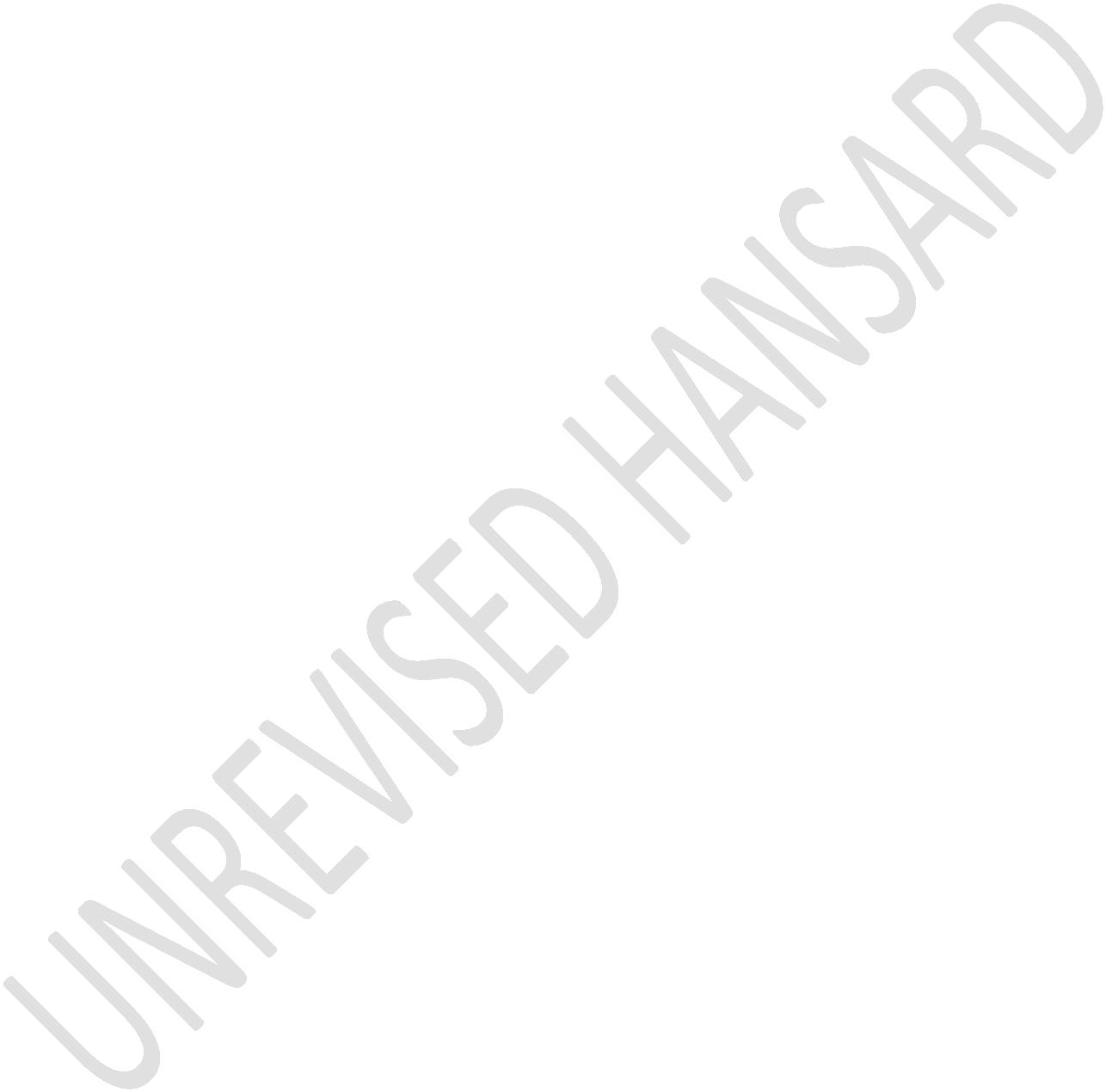 UNREVISED HANSARDMINI PLENARY - NATIONAL ASSEMBLYTUESDAY, 17 MAY 2022VOTE NO 3 AND 15 – COGTAPage: 2enjoy the same powers and privileges that apply in a sittingof the National Assembly.Members should equally note that anything said in the virtualplatform is deemed to have been said to the House and may beruled upon.All members who have logged in shall be considered present andare requested to mute their microphones and only unmute whenrecognised to speak. The microphones are very sensitive andwill pick up noises, which may disturb other members.When recognised to speak please unmute your microphone andconnect your video. However, we are going to go into aloadshedding schedule very soon, so, if you find out that yourconnectivity is unstable when you are about speak, pleasedisconnect your video and continue speaking on the microphoneonly.Members may make use of the icons on the bar of their screens,which has an option that allows a member to put up his/herhand to raise points of order. The secretariat will assist mein this regard.UNREVISED HANSARDMINI PLENARY - NATIONAL ASSEMBLYTUESDAY, 17 MAY 2022VOTE NO 3 AND 15 – COGTAPage: 3When using the virtual system, members are urged to refrain ordesist from unnecessary points of order or interjections.We shall now proceed to the order, which is debate on vote 3and 15: Co-operative Governance and Traditional AffairsAppropriation Bill.APPROPRIATION BILLDebate on Vote No 3 – Co-Operative Governance, Including VoteNo 15 - Traditional Affairs:The MINISTER OF CO-OPERATIVE GOVERNANCE AND TRADITIONALAFFAIRS: Hon House Chairperson, Chairperson of the NationalHouse of Traditional and Khoi-san leaders, hon Ministers andDeputy Ministers, Deputy Ministers of Co-operative Governanceand Traditional Affairs, Mr Obed Bapela and Ms ThembisileNkadimeng, hon Chairperson and members of the portfoliocommittee, hon members, Chairperson of the Commission for thePromotion and Protection of the Rights of Cultural, Religiousand Linguistic Communities, Chairperson of the MunicipalDemarcation Board and its members, President of the SouthAfrican Local Government Association, SALGA, DeputyUNREVISED HANSARDMINI PLENARY - NATIONAL ASSEMBLYTUESDAY, 17 MAY 2022VOTE NO 3 AND 15 – COGTAPage: 4Chairperson of the Independent Electoral Commission, IEC,Members of the Provincial Executive Committees, MECs,directors-general of the Department of Co-operative Governanceand Traditional Affairs, chief executive officer, CEO, ofMunicipal Infrastructure Support Agent, MISA, ladies andgentlemen, and compatriots.Thank you for this opportunity to present Budget Votes 3 and15, in honour of the millions of women and men who sacrificedso that we may realise a better life for all.On the 10th of May we marked 28 years since the firstdemocratically elected President made his inaugural address.On that occasion President Mandela reminded us that:Out of the experience of an extraordinary human disasterthat lasted too long, a society of which all humanity willbe proud of, was born.The recent floods robbed South Africa of 448 people. It hasalso destroyed over 6 500 houses and partially destroyed over10 000 houses. As we speak, in KwaZulu-Natal alone, more than7 000 people are housed in 91 shelters.UNREVISED HANSARDMINI PLENARY - NATIONAL ASSEMBLYTUESDAY, 17 MAY 2022VOTE NO 3 AND 15 – COGTAPage: 5We wish to extend our condolences to those who have lost theirloved ones. We also offer our sympathy to those whose lovedones are still missing. We will not rest until each andeveryone is rescued or accounted for.The floods also caused untold damages to schools, hospitals,clinics, roads, bridges and places of business, which we arestill quantifying. We intend to rehabilitate and reconstructall the damaged infrastructure so that we risk-proof it as webuild back better.We have also been warmed by the empathy and solidaritydisplayed by millions of South Africans who have, individuallyand collectively, contributed to the 129 000 affectedresidents. We have also received support from the non-governmental organizations and private sector as well as thediplomatic corps from the continent and beyond. We would haveloved to mention all of them by name, but due to timeconstraints, we are unable to do so.IsiZulu:Kodwa ke sithi nangomuso nize nenze kanjalo nakwabanye.English:UNREVISED HANSARDMINI PLENARY - NATIONAL ASSEMBLYTUESDAY, 17 MAY 2022VOTE NO 3 AND 15 – COGTAPage: 6These disasters and calamities have worsened the situation inrelation to challenges of hunger, poverty, unemployment andinequality. They also contributed to further depressing oureconomy.According to Stats SA over 55% of South Africans live belowthe upper poverty line and 25% are experiencing food poverty.Unemployment continues to rise, recording a 35,5%, which isthe highest over the past 15 years. Youth unemployment at over70% continues unabated. Inequality also continues to increase,with the Organisation for Economic Co-operation andDevelopment, OECD, telling us that the poorest 20% of ourhouseholds earn only 1,7% of the total income.Thus, we must heed to the advice of scientists which tell usthat in future the eastern parts of our country are bound toexperience wetter conditions. This means that those parts willbe more prone to floods. On the other hand, the western partswill be drier, meaning that they will be more prone todroughts. We must, therefore, plan appropriately.UNREVISED HANSARDMINI PLENARY - NATIONAL ASSEMBLYTUESDAY, 17 MAY 2022VOTE NO 3 AND 15 – COGTAPage: 7But in addition to these floods, we have had floods last yearwith Cyclone Eloise and also the covid pandemic, and togetherthey’ve actually worsened our situation in this country.In addressing the effects of disasters in this past financialyear, we allocated R157 million from the Municipal DisasterRelief Grant to address the aftermath of tropical storm Eloisein the affected municipalities. The storms were accompanied bysummer season rains which led to the displacement of 3 200poor people in Mpumalanga, KwaZulu-Natal, North West andLimpopo.We also allocated R221 million to deal with the cripplingeffects of the protracted droughts in the Western Cape andEastern Capes. These resources complemented the efforts of theprovinces and municipalities to secure livestock feed andimprove the water supply.Infrastructure and its maintenance play a major part inbuilding the resilience of communities. We must turn them intoclimate-smart communities which care for the environment anddo not build in dangerous ways or places. This requiresUNREVISED HANSARDMINI PLENARY - NATIONAL ASSEMBLYTUESDAY, 17 MAY 2022VOTE NO 3 AND 15 – COGTAPage: 8supporting municipalities whilst facilitating for the rampingup of the capabilities and capacities of municipalities.As part of the Municipal Support and Intervention Packageduring the past Financial Year, 50 Civil Engineers, 15Electrical Engineers, 15 Town Planners, 9 Assistant ProvincialManagers and 9 Provincial Managers from MISA were deployed tovarious provinces across the country. These professionals aresupporting various infrastructure projects and are supportedby the 519 municipal officials who were trained by MISA inthis past financial year, in infrastructure management.Additionally, a total of 382 young people were supportedthrough technical skills apprenticeships, learnerships,graduate programmes and bursaries. This is complemented byassisting some 100 young graduates in practical experience sothat they may complete their professional registrationprocesses. This is our contribution towards functionalmunicipalities that promote the growth of our local economies.In further stimulating local economies, MISA has also trained2 800 municipal officials in Labour Intensive ConstructionUNREVISED HANSARDMINI PLENARY - NATIONAL ASSEMBLYTUESDAY, 17 MAY 2022VOTE NO 3 AND 15 – COGTAPage: 9methods through the R50 million allocated by the PresidentialEmployment Stimulus Programme.Going forward, the Department of Co-operative Governance,through MISA, will accelerate support to municipalities thatstruggle in implementation. Such support will include theR50,6 billion allocated through the Municipal InfrastructureGrant, MIG, over the Medium-Term Strategic Framework, MTSF.The grant will support municipalities in delivering basicservices like roads and social infrastructure for poorhouseholds in 218 municipalities. Ten percent of thisallocation is directed at fulfilling the gap as it relates torepairs and maintenance and an additional 5% will addressInfrastructure Asset Management Planning. This, we did becausea lot of these municipalities were not budgeting for repairsand maintenance.We remain concerned that 39 of our municipalities continue tospend below the 70% benchmark in the third quarter. It is alsoalarming that 30% of these municipalities are water serviceauthorities, meaning that in those communities the quality andreliability of water and services continue to be of concern.In implementing the District Development Model, DDM, we willUNREVISED HANSARDMINI PLENARY - NATIONAL ASSEMBLYTUESDAY, 17 MAY 2022VOTE NO 3 AND 15 – COGTAPage: 10work with MISA and the Department of Water and Sanitation tosupport these 39 municipalities.We have also prioritised the availing of capacities throughthe District Development Hubs to the municipalities that areWater Service Authorities. For us, water is a survival issue,which is second only to oxygen. Of course, sanitation isdignity, we cannot allow our people’s aspirations to be dimmedby the challenge of water.Whereas we have recorded progress in the implementation of theDistrict Development Model and the One Plans, we are findingthat the plans must go through a quality assurance process. Wehave also found that the current intergovernmental frameworkarchitecture may not be entirely adequate to facilitate theOne Plans and One Budgets.We revised the Intergovernmental Relations Framework Act,IGRFA, regulations to enable better joint planning. Theproposed revisions are currently in front of the State LawAdvisor after months of intensive and extensive consultations.UNREVISED HANSARDMINI PLENARY - NATIONAL ASSEMBLYTUESDAY, 17 MAY 2022VOTE NO 3 AND 15 – COGTAPage: 11As part of the DDM, we are also jointly hosting the post stateof the nation address Presidential Izimbizo, with the next legbeing at the end of the week in Mpumalanga.We will also accelerate the implementation of the EasternSeaboard Development through the interdepartmental and multisphered project teams. Key projects include the outstandingland audits, the integrated masterplan and the ongoing N2project. We have also recently received assurance that SANational Roads Agency, SANRAL, will take over the repairs ofthe very dangerous and unmaintained R61 between Port St Johnsand Port Edward.We have also received interest from local and internationalinvestors. We have also finalised all the consultativeprocesses related to declaring parts of the Eastern Seaboardas a region. Of course the Eastern Seaboard straddles twoprovinces and four districts, so, it’s important that itshould be declared a region for development purposes. TheMinister for Agriculture, Land Reform and Rural Development,in line with the National Spatial Development Framework,Spatial Planning and Land Use Management Act, SPLUMA, hasagreed to urgently Gazette the declaration of relevant areas.UNREVISED HANSARDMINI PLENARY - NATIONAL ASSEMBLYTUESDAY, 17 MAY 2022VOTE NO 3 AND 15 – COGTAPage: 12This will be supported by a Special Purpose Vehicle which willdrive developments in that area.Our existing cities, towns and developmental landscapes alsorequire focused attention. Thus, as part of the IntegratedUrban Development Fund Intermediate City MunicipalitiesSupport Programme, we will accelerate rollout in eightIntermediate City Municipalities. This will complement thework we are undertaking under the Smart Cities Frameworkwhich, Deputy Minister Thembi Nkadimeng, will elaborate on.Suffice to say, these frameworks and plans must besupplemented by practical projects which can bring aboutquality jobs and livelihoods in the short term. One suchprogramme is the Innovative Waste Management Programme whichhas employed 7 444 participants in two provinces since itsinception in December 2021. The participants are currentlyengaging in solid waste management activities such as streetcleaning, litter picking and management of illegal dumping. Inthis financial year we intend to create 8 238 additional jobsin this area. This will be complemented by the revisedCommunity Works Programme.UNREVISED HANSARDMINI PLENARY - NATIONAL ASSEMBLYTUESDAY, 17 MAY 2022VOTE NO 3 AND 15 – COGTAPage: 13We will continue to monitor and implement actions which aredirected at addressing the issues that were raised by theAuditor-General in her report. This, we shall do through theforum we have established which includes the NationalTreasury, the South African Local Government Association, theAuditor-General and the provincial departments responsible forlocal government and finances. Bringing the necessary skills,capabilities and capacities to a local level are an importantlever by which we can address the issues raised by the AG.We are also paying special attention to the Mangaung Metro aswell as the Enoch Mgijima and Lekwa Local Municipalities,under section 139(7) of the Constitution, which was invoked inMangaung Metro in March 2022. This was after section 139(5)invoked by the province in the metro in December 2020 did notbear fruit. Consequently, a team of interdepartmental expertshas been dispatched to Mangaung. These come from theDepartments of Co-operative Governance and TraditionalAffairs, Human Settlements, Transport, Treasury, Water andSanitation, and MISA. The team and workstreams are expected toturn around the dire financial status of the metro, addressthe duly escalating political challenges while addressing theUNREVISED HANSARDMINI PLENARY - NATIONAL ASSEMBLYTUESDAY, 17 MAY 2022VOTE NO 3 AND 15 – COGTAPage: 14governance and administration challenges which includeconsequence management.Enoch Mgijima and Lekwa have been identified as financiallydistressed and are challenged by governance and politicalissues. Following Court Orders against the provincialco-operative governance and traditional affairs, we haveplaced the municipalities under section 139(7), working withTreasury.Since our last budget presentation to this House, we welcomedthe President assenting to the Local Government MunicipalStructures Amendment Act, which came into operation on the1 November 2021. Amongst others, it brings into being anenforceable revised Code of Conduct for Councillors. Thisamendment provides for the MEC to remove a councillor fromoffice for a breach of the code of conduct. The amendmentswere also introduced in section 79A of the Structures Act,which prohibits Municipal office-bearers such as mayors andmembers of executive committee, EXCO, or mayoral committee,MAYCO, from being members of the Municipal Public AccountsCommittee, MPAC. We believe that this will ensureUNREVISED HANSARDMINI PLENARY - NATIONAL ASSEMBLYTUESDAY, 17 MAY 2022VOTE NO 3 AND 15 – COGTAPage: 15transparency, effective oversight and accountability overcouncil matters.We will also submit to Parliament the Independent MunicipalDemarcation Authority Bill. The amendments to the MunicipalDemarcation Act are largely based on proposals received fromthe Municipal Demarcation Board based on lessons learnt overtime. These lessons also form part of the 21-Year Review ofLocal Government, which we shall conclude this year. Byutilising the 21-Year Review prism we shall be in a betterposition to introduce further reforms.During this month the National Assembly passed the MunicipalSystems Bill and referred it to the President for assent. ThisBill also standardises the processes related to theappointment of municipal managers and managers directlyaccountable to municipal managers. It also provides forcompetency criteria for such appointments whilst prohibitingthe holders of such offices from political positions. Wefirmly believe that this legislative intervention, togetherwith the provisions introduced through amendments to theStructures Act, will address many of the governance challengesthat are facing the municipalities.UNREVISED HANSARDMINI PLENARY - NATIONAL ASSEMBLYTUESDAY, 17 MAY 2022VOTE NO 3 AND 15 – COGTAPage: 16On the 1st of November 2021 we successfully held our fifthfree and fair local government election. We also noted thedeclining levels of voter participation where 23 million ofthe 26 million registered voters voted. Following theelections, we have also seen 70 municipal councils with nooutright majority, which could potentially result ininstability in these hung councils.Last year we reported that we would remodel the CommunityWorks Programme, which in fact had been the main source of ournegative audit outcomes. We are pleased to say that from thepiloting of the remodelled Community Works Programme we havealready seen some improvements in the operational efficiencyof the programme. The savings realised through the remodellingallowed us to increase the daily stipend paid to participantsfrom R97,50 to the current R110 per day. We have alsoincreased the target number of participants from 250 000 to255 000 within the existing budget allocations.This financial year we have allocated R4,3 billion to theCommunity Works Programme. We intend to integrate theCommunity Works Programme into the core work of the departmentas we build community-level resilience and ensure that weUNREVISED HANSARDMINI PLENARY - NATIONAL ASSEMBLYTUESDAY, 17 MAY 2022VOTE NO 3 AND 15 – COGTAPage: 17support community initiatives in the context of the DDMapproach. We are confident that our new approach will ensuresustainability development through meaningful work andeconomic activity, and also through the training of theparticipants.The Department of Co-operative Governance is reviewing itsorganisational design. This will enable the department toentrench the District Development Model approach across threespheres of government whilst building the resilience ofcommunities. Through these budget votes we are strengtheningthe capability and capacity of municipalities, institutions oftraditional leadership, community organisations and all organsof state to implement and mainstream inclusive disaster riskreduction management strategies.We are also drawing lessons from the all of society approachwe adopted in combatting COVID-19. Even though we have notentirely won the battle, we take this opportunity to onceagain salute you, the people of South Africa, who have heededour calls and applied difficult safety measures. We mustcontinue to apply the non-medical and preventative measuresincluding masking, sanitising, maintaining social distance andUNREVISED HANSARDMINI PLENARY - NATIONAL ASSEMBLYTUESDAY, 17 MAY 2022VOTE NO 3 AND 15 – COGTAPage: 18vaccination. Such sacrifices have contributed to buildingresilience and minimising the costs and effects of COVID-19.Unfortunately, of course, the measures we have adopted are notalways entirely understood and accepted by all. Consequently,we have had 109 court cases since March 2020. So far 92 ofthose cases have been finalised and only four of the orderswere in favour of the applicant. It means by and large thecourts and South Africans understood why we had to take suchmeasures.I wish to conclude by acknowledging the progress recorded bythe National House of Traditional and Khoi-san Leaders. Forthe first time in the history of the House it is under thecapable leadership of a woman, iNkosikazi Mhlauli. We areconfident that the landscape of rural South Africa will changeand the hopes and dreams of the rural masses will be realisedwith the Invest Rural Master Plan as the lodestar.The Master Plan was developed by the traditional leaders afterconsultations with communities. It guides potential investorsand all of society with regard to the areas of communityinvestment, infrastructure and the economy.UNREVISED HANSARDMINI PLENARY - NATIONAL ASSEMBLYTUESDAY, 17 MAY 2022VOTE NO 3 AND 15 – COGTAPage: 19With regard to community development it prioritises health,education, financial inclusion and food security. It alsoprioritises investment in rural infrastructure includingInformation and Communications Technology, ICT, renewableenergy as well as water and sanitation.With regard to economic growth areas it prioritisesagriculture, tourism, manufacturing and enterprise developmentamongst others. It is, indeed, a plan by the people for thepeople. Thus, we intend to request government to integrate itinto the economic development plans of the country.Amongst other progress areas is the implementation of theCustomary Initiation Act of 2021. It regulates theregistration of initiation schools so that it ensures that theinitiation surgeons are trained and competent, thus protectingthe initiates.We have also recorded progress in the appointment of theKhoisan Commission under the capable leadership of ProfessorNico Botha to facilitate for the formal recognition of theKhoi-San communities and leadership. This will also add to theUNREVISED HANSARDMINI PLENARY - NATIONAL ASSEMBLYTUESDAY, 17 MAY 2022VOTE NO 3 AND 15 – COGTAPage: 20number of legally constituted tribal councils which accordingto legislation should be completed by 31 March 2023. Theformula for determining the number of members of traditionalcouncils was therefore gazetted on 4 February 2022, giving wayfor the legal constitution of traditional councils. DeputyMinister Bapela will elaborate on this and other promisingplans in the traditional affairs space.For now, I wish to thank all the people I work with andrequest the House support budget vote 3 and budget vote 15which allocates R350 billion and R545 million over the MTSF.I thank you very much and hope that this will contribute tothe eradication of hunger, poverty, unemployment andinequality.Together we can do more. I thank you.IsiXhosa:Mnu F D XASA: Sihlalo weNdlu, uMphathiswa, ooSekelabaPhathiswa, uSihlalo weNdlu yeeNkosi namaKhoisan, isikhokeloseSalga, abahlali abaphambili kwi ...UNREVISED HANSARDMINI PLENARY - NATIONAL ASSEMBLYTUESDAY, 17 MAY 2022VOTE NO 3 AND 15 – COGTAPage: 21English:... Demarcation Board and the CRL Rights Commission, ...IsiXhosa:... maLungu Epalamente ahloniphekileyoEnglish:From 3rd-4th of May 2022 the Portfolio Committee on Co-operative Governance and Traditional Affairs met andconsidered the 2022-23 Annual Performance Plans, StrategicPlans and budgets of the departments and entities reporting toit. This consists of the Department of Co-operative Governanceand Traditional Affairs, the Municipal Infrastructure SupportAgency, the Commission for the Rights of Cultural, Religiousand Linguistic, the Municipal Demarcation Board and SouthAfrican Local Government Association. The Department of Co-operative Governance tabled its 2022-23 Annual PerformancePlans and budgets in the aftermath of heavy rains, floodingand strong winds and landslides that devastated variousmunicipal areas in KwaZulu-Natal and the Eastern Cape, whichcaused the loss of lives and damaged to property,infrastructure and the environment. Having received acomprehensive update from the department on the co-ordinationUNREVISED HANSARDMINI PLENARY - NATIONAL ASSEMBLYTUESDAY, 17 MAY 2022VOTE NO 3 AND 15 – COGTAPage: 22of response and disaster recovery efforts, the portfoliocommittee is now ready to also lend a hand of support byvisiting some of the affected areas. It will also beimperative for the committee to monitor the three annualperformance targets envisaged under the National DisasterManagement Centre programme to ensure that they contributemeaningfully towards enabling the provinces to deal witheffectively with the aftermath of the disaster.The other annual performance targets of interest relate to thedepartment’s local government support and interventionsmanagement programme. There is a legislative gap in respect ofclarifying and regulating the process of intervention by onesphere of government into another as envisaged in section 100and section 139 of the Constitution. The lack of clarity andregulation often leads to the application of the interventionprocess that sometimes worsen the problem it was meant tosolve. As a result, there are many municipalities that havebeen under constitutional intervention, but show little or noimprovement. In this regard, the department’s AnnualPerformance Plan proposes the tabling of an IntergovernmentalMonitoring, Support and Interventions Bill to address thislegislative gap. The objectives of the Bill are, among otherUNREVISED HANSARDMINI PLENARY - NATIONAL ASSEMBLYTUESDAY, 17 MAY 2022VOTE NO 3 AND 15 – COGTAPage: 23things, to regulate the implementation of the processesprovided for in section 100 and section 139 of theConstitution.However, the Bill has been coming slow as it has been in thepipeline since the time of the fourth administration. Thedeadlines for tabling the Bill in Parliament have keptshifting. It is the portfolio committee’s oversight duty toensure the department follow up on this long-standingcommitment to table the Bill. The portfolio committee knowsthe introduction with effect from 1st October 2021 of animplementation policy for community works programme inresponse to the committee’s persistent demand for a clear planand timeframes for the resolution of legacy issues in thisprogramme.This new model is still very much work-in-progress. It is notyet succeeding in ensuring that stipends are paid on time andthat workers have adequate equipment to do the work. This iscreating a negative perception around the utility officeprogramme and raises questions on whether it is deliveringvalue for money. The department will do well to conduct anevaluation and cost-benefit analysis of the programme, toUNREVISED HANSARDMINI PLENARY - NATIONAL ASSEMBLYTUESDAY, 17 MAY 2022VOTE NO 3 AND 15 – COGTAPage: 24assess whether it is serving its intended purpose and todetermine whether the cost incurred on this programme isconsistent with the benefit derived.On the Annual Performance target of the SA Local GovernmentAssociation, Salga, the key message advanced was that localgovernment is inadequately equipped to fulfil itsdevelopmental agenda. A number of root causes for this wereput forward. Amongst this, was that there are inefficienciesand nonintegrated local government delivery mechanisms,systems and processes to enable service delivery, contributingto this, among other things, is in appropriation allocation offunctional roles between district municipalities and localmunicipalities.This was also raised strongly from the three districtmunicipalities recently visited by the portfolio committee inthe Free State province. Mention was made of the devolution ofcertain legislated powers and functions from the districts tolocal municipalities, resulting in the district not receivingany government grants relating to this function. The districtshave called for the devolution of these powers and functionsto be revoked so as to enable them to perform their legislatedUNREVISED HANSARDMINI PLENARY - NATIONAL ASSEMBLYTUESDAY, 17 MAY 2022VOTE NO 3 AND 15 – COGTAPage: 25mandates. As the custodians of the laws governing localgovernment, the portfolio committee is duty-bound toinvestigate this matter further and make appropriaterecommendations.A common theme across 2022-23 Annual Performance Plan andbudget presentations of the department, Salga, MunicipalDemarcation Board, MESA and the CRL Rights Commission was thattheir funding models were not sufficiently responsive to theresponsibilities they are expected to fulfil. While theportfolio committee is sympathetic to these fundingconstraints and supports the augmentation of the budgetshortfalls, it is necessary to impress that the existingbudget allocations used more efficiently and channelled moretowards core service delivery objectives. Where allocationsseem disproportionately skewed towards administrativeoverheads, there must be a coherent explanation as to why thisis the case.In conclusion, the portfolio committee appreciates thefruitful, cordial and constructive engagement with theDepartment of Co-operative Governance and Traditional Affairs,the CRL Rights Commission, Salga, Municipal Demarcation Board,UNREVISED HANSARDMINI PLENARY - NATIONAL ASSEMBLYTUESDAY, 17 MAY 2022VOTE NO 3 AND 15 – COGTAPage: 26MESA on their 2022-23 Annual Performance Plans, StrategicPlans and budgets. We also would like to appreciate thecontribution of committee members as well as support staff forthe committee. The committee supports the Budget Votes 3 and15. Thank you very much.Mr C H M HUNSINGER: Hon Chairperson, Disaster Management takesup a relatively small portion of the budget of the Departmentof Co-operative Governance.But in the past two years it has consumed the lion share ofthe Minister and the department’s attention.As we speak, another national disaster is unfolding. Withinthe next month Nelson Mandela Bay will reach Day Zero. Thetaps are going to run dry.Both the municipality and the Eastern Cape ProvincialGovernment have failed to put effective contingency measuresin place.UNREVISED HANSARDMINI PLENARY - NATIONAL ASSEMBLYTUESDAY, 17 MAY 2022VOTE NO 3 AND 15 – COGTAPage: 27The water crisis in Nelson Mandela Bay is to a large extent aman-made crisis, a political crisis and it is made worse byneglect and ineptitude.There are other disasters in the making. Sol Plaatjie,Manguang, Emfuleni, Msunduzi, Ugu – the municipalities thathave become by-wards for state failure.To be sure, the National Disaster Management Centre must cometo the assistance of the people of the Bay, and soon.But managing the consequences of state failure at every sphereof government cannot become the main job of the Department ofCo-operative Governance.Neither can ‘national government intervention’ become thedefault response to all case of provincial and local statefailure.There are hard limits to the capacity of national government,even in disasters and emergencies. Just consider what hashappened recently in the flood-ravaged KwaZulu-Natal.UNREVISED HANSARDMINI PLENARY - NATIONAL ASSEMBLYTUESDAY, 17 MAY 2022VOTE NO 3 AND 15 – COGTAPage: 28Despite the declaration of a National State of Disaster,electricity and water is yet to be reconnected to scores ofcommunities across the province.The services that have been reconnected are unstable. And, inany case, it’s not clear that the progress that is being madeis due to the national government’s involvement.There has been an extremely slow start to the work of the Ad-Hoc Committee established by Parliament to prevent the lootingof Disaster Relief Funds.The lesson is that the centralisation of power, and theconcentration of resources, in the hands of nationalgovernment is not the solution to state failure.Not just because national government lacks the capacity to runthe country from one centre of power.But because in many instances national government policy isthe cause of the problem. Doubling down on the implementationof these policies will make things even worse.UNREVISED HANSARDMINI PLENARY - NATIONAL ASSEMBLYTUESDAY, 17 MAY 2022VOTE NO 3 AND 15 – COGTAPage: 29These are the problems ignored by the government’s DistrictDevelopment Model and its main prospectus in favour of morecentralised government.The Preferential Procurement Policy Framework Act has madeevery item and service needed by a municipality moreexpensive.By narrowing the pool of available suppliers, municipalcontracts are set up for an extremely high rate of litigationand failure.This is what Moeletsi Mbeki means when he describes BlackEconomic Empowerment, BEE, as ‘institutionalised corruption’.The legislative framework for ‘institutionalised corruption’was not created by provinces and municipalities, but by thisParliament.And so, the DA has formulated draft legislation in favour of anon-racial procurement policy, one that will allow all stateentities to procure the best value for money.UNREVISED HANSARDMINI PLENARY - NATIONAL ASSEMBLYTUESDAY, 17 MAY 2022VOTE NO 3 AND 15 – COGTAPage: 30But the problems that national government bequeaths toprovinces and municipalities aren’t limited to bad policiesand bad laws.Often national government simply fails to fulfil its own corefunctions, and municipalities are then left to deal with theconsequences.In large parts of the country, including the metros, thecriminal assault on electricity installations andinfrastructure is reaching crisis levels.This is no longer just a matter of policing. It is a matter ofco-operative governance.Recently, a criminal gang in Johannesburg took control of anentire electricity substation, operating with mere military-type efficiency.Most cable thieves now have the upper-hand over policestations when it comes to logistics and intelligence.UNREVISED HANSARDMINI PLENARY - NATIONAL ASSEMBLYTUESDAY, 17 MAY 2022VOTE NO 3 AND 15 – COGTAPage: 31While station commanders scramble to find vehicles to dispatchto the scene of cable theft, the criminals have all theresources needed to do their job.The assault of municipal infrastructure has devastatingconsequences for communities and basic service delivery.Think of how many substations, feeder cables and protectiongear forming part of municipal reticulation networks are beingoperated way out of their own life cycle.Now add to the effect of poor maintenance, the extreme wearand tear caused by load shedding, the unavailability ofqualified electrical engineers. Only then does it become clearhow fragile the infrastructure is that these criminals arestriking at, and why communities suffer power outages beyondload shedding.The DA has made concrete proposals on how serviceinfrastructure can be secured against criminal attack,including the establishment of specialised units.UNREVISED HANSARDMINI PLENARY - NATIONAL ASSEMBLYTUESDAY, 17 MAY 2022VOTE NO 3 AND 15 – COGTAPage: 32These measures do not require national government to exercisemore power and control, but to use its existing powers, and tooptimise its current resources.Lastly, in many instances the answer to better servicedelivery is the exact opposite of centralisation.And so, the City of Cape Town is better able to manage therail network than the National Department of Transport.With the go-ahead of National Treasury, the City will nowcomplete a feasibility study into taking over commuter railnetwork.If devolution of powers and functions can lead to better railservices for commuters in Cape Town, surely Mayor GeordinHill-Lewis deserves the Minister’s support.As my colleague hon Eleanor Spies will point out, the budgetand strategy of the department do not seem to match thecommitment required from the department to fulfil its corefunction. Therefore, the DA cannot support this vote. I thankyou.UNREVISED HANSARDMINI PLENARY - NATIONAL ASSEMBLYTUESDAY, 17 MAY 2022VOTE NO 3 AND 15 – COGTAPage: 33Ms H O MKHALIPHI: Thank you very much, Chairperson.Chairperson, the EFF reject Budget Vote 3 and 15 of Co-operative Governance and Traditional Affairs. As we speak heretoday, Chair, departmental report indicates that 64municipalities in the country are considered high risk anddysfunctional while 111 municipalities are considered mediumrisk but also highly dysfunctional.There are only 16 municipalities that are considered stable inthis country. Oh, you are a big joke. A functional state ofmunicipalities has been public knowledge for a while, and yet,there seems to be no appetite for fixing the mess that is inthese municipalities by the ANC.Year after year, the Auditor-General makes almost the samefindings about these municipalities. These are lack ofinternal controls, inability to attract and retain skillsstaff, deeply embedded corruption, inability to manage financeand to raise funds. Yet, there is no overarching vision tochange these inefficiencies in municipal governance. There islittle appetite in government for relooking at a structure ofmunicipal funding, which favours more urban municipalitiesUNREVISED HANSARDMINI PLENARY - NATIONAL ASSEMBLYTUESDAY, 17 MAY 2022VOTE NO 3 AND 15 – COGTAPage: 34where residents are able to pay their rates and still financethe operations at the municipalities.Rural municipalities, Chairperson, do not have that luxury andare often only able to pay salaries and deliver the bareminimum when it comes to services. The Department of Co-operative Governance and Traditional Affairs has failed toprovide decisive leadership on the dysfunctionalmunicipalities and the management are pushing away theofficials with experience in order to accommodates theirfriends and close cronies in the department under theMinister’s favourite Director-General. And under herleadership victimisation of senior officials is the order ofthe day. As a result, well experienced senior officials areleaving the department.The most disgraceful of this municipality failures are thelack of agency in which the disaster of KwaZulu-Natal, EasternCape and North West has been handled by both the departmentand the portfolio committee. Members of the portfoliocommittee have on several times requested to the committee todo oversight in KwaZulu-Natal, Eastern Cape and North West butall these has felt on deaf ears. We know very well,UNREVISED HANSARDMINI PLENARY - NATIONAL ASSEMBLYTUESDAY, 17 MAY 2022VOTE NO 3 AND 15 – COGTAPage: 35Chairperson, on what is the reason. It is because the rulingelite does not care about the poorest of the poor who areaffected by the recent floods. Residents who reside in areas,which are not suitable for human settlement have no place tostay. And it does not look like they will be getting anyassistant from anyone in the government any time soon. Youknow why? Because these poorest of the poor, they don’t matterto the elite known as the ANC.Both the committee and the department have deserted ourpeople. Minister, you are custodian of the Disaster ManagementAct but the disaster management within the department underyour leadership is a disaster itself.We, recently conducted oversight in the Free State,Chairperson, and the state of municipalities in that provinceis shameful. In all 23 municipalities of Free State, you findmajors fighting with municipal managers for the control oftender opportunities. These happens while our people arecrying out for services.In Mangaung, ageing infrastructures and lack of servicedelivery have rendered resident barriers in their ownUNREVISED HANSARDMINI PLENARY - NATIONAL ASSEMBLYTUESDAY, 17 MAY 2022VOTE NO 3 AND 15 – COGTAPage: 36municipality. Nothing moves here, and yet, there is nointervention of kind from the department. This department istoothless.IsiXhosa:Iyatyhafisa nje ...English:... in short, Chairperson. Mayors and speakers have becomerogue as demonstrated by the conduct of the Speaker of theMakhuduthamaga Local Municipality who gave orders to anopposition Councillor, Maapea Mosako of NCC to be handcuffedand tied to a steel pole for merely demanding accountabilityfor the municipality. Two impact, Chairpersons, to theMogalakwena Local Municipality in Limpopo, Chairperson, havebeen killed and the suspicion is that they were killed becausethey were demanding accountability on corruption that issinking in that municipality.The Masilonyana Mayor is arrested as we speak. And hismunicipal manager is under investigation for R5,9 million forsecurity company belongs to him and the former major. And yet,he was given a security tender for the municipality. TheUNREVISED HANSARDMINI PLENARY - NATIONAL ASSEMBLYTUESDAY, 17 MAY 2022VOTE NO 3 AND 15 – COGTAPage: 37municipality manager who is there in that municipality, hedoes as he pleases in that municipality with no consequencesor no action against him.This is proven by the investigation, which is taking foreverwhile the abuse of the municipality funds continues on dailybasis. The committee work programme has been used as a toolfor looting and has not had the intended outcomes ofempowering people and alleviating poverty. These concerns arealways dominating portfolio committee when we are engagingwith the department but it is clear both the Minister and theDirector-General have no appetite to curb such corruption. Thequestion then arises, who is benefiting under this lootingfrom this programme? Time will tell. Chairperson ...IsiZulu:... kungashona ilanga ...English:If I were to mention all rotten things that are happening inmunicipalities under the ANC, in short, the ANC has turnedmunicipalities into dense of hardness thieves who are cruel,vicious and dangerous. The painful part is that poorest of theUNREVISED HANSARDMINI PLENARY - NATIONAL ASSEMBLYTUESDAY, 17 MAY 2022VOTE NO 3 AND 15 – COGTAPage: 38poor are the one who must face hardship and suffered the most.And thieves are in control in municipalities.Chairperson, as I conclude, we would like to commend people ofWard 3 in Phokwane in Northern Cape and Ward 5 in Mafikeng whorejected the ANC and voted for the EFF in the recent by-elections. People were simply communicating that ...IsiZulu:... izinto zishintshile ...English:... in Ward 3 in Phokwane and Ward 5 in Mafikeng. Sotherefore, Chair, we are rejecting this budget as the EFF.Thank you very much, Chairperson.The HOUSE CHAIRPERSON (Mr C T Frolick): Thank you, hon member.The next speaker is the hon Princess Buthelezi. Hon Buthelezi,are you there?Mr N SINGH: Chairperson, it seems that ... [Inaudible.][Interjections.]UNREVISED HANSARDMINI PLENARY - NATIONAL ASSEMBLYTUESDAY, 17 MAY 2022VOTE NO 3 AND 15 – COGTAPage: 39The HOUSE CHAIRPERSON (Mr C T Frolick): I will then call uponInkosi Buthelezi to deliver the speech.Mr N SINGH: Hon Chairperson, I think both of them are havingconnectivity problems in KwaZulu-Natal. Can I do it on behalfof hon Princess S A Buthelezi?The HOUSE CHAIRPERSON (Mr C T Frolick): Yes, please proceed,hon Singh.Mr N SINGH: Hon Chairperson, we have strong institutionalmechanisms brought to life in terms of our Constitution, withthe sole purpose of strengthening democracy and building onthe vision of a united nation. However, these institutionscannot become yet another forum to line the pockets ofofficials. What purpose do these institutions serve if thepeople of South Africa do not physically benefit from theirwork?The Commission for the Promotion and Protection of the Rightsof Cultural, Religious and Linguistic Communities, CRL RightsCommission, has a critical duty in terms of our Constitution.It is undeniable that our beloved country is facing politicalUNREVISED HANSARDMINI PLENARY - NATIONAL ASSEMBLYTUESDAY, 17 MAY 2022VOTE NO 3 AND 15 – COGTAPage: 40and social turmoil and now, more than ever before, the CRLRights Commission’s mandate to promote unity within cultural,religious and linguistic communities, is essential.The commission must therefore function optimally and we needto ask ourselves whether the commission is honestly servingthe people of South Africa. Although the IFP fully endorsesthe portfolio committee’s view that the funding of the CRLRights Commission must be on par with the scale of duties thecommission has to fulfil, we cannot accept that 65% of thecommission’s budget is allocated towards internaladministration instead of service delivery. This fact cannotand should not be accepted.The IFP has consistently and adamantly called for thestrengthening of co-operation between traditional leaders andformal governance structures. Traditional leaders speak onbehalf of millions of South Africans and they cannot playsecond fiddle in the developmental agenda. The IFP thereforewelcomes the publication of guidelines on section 24 of theTraditional and Khoi-San Leadership Act, which regulatespartnership between traditional leaders and government.However, as the IFP, we must stress that such partnershipsUNREVISED HANSARDMINI PLENARY - NATIONAL ASSEMBLYTUESDAY, 17 MAY 2022VOTE NO 3 AND 15 – COGTAPage: 41should provide for true co-operation and not only pay lipservice to the Act.The IFP also strongly agrees with the portfolio committee’srecommendation that a cost-benefit analysis of thegovernment’s Community Work Programme must be undertaken. Weremain highly concerned that, despite the fact that 85% of thedepartment’s funds for programmes are allocated to thisprogramme, it is not serving its critical purpose which is tocreate employment opportunities in rural communities. Thepeople of South Africa deserve answers and deserve anaccountable, transparent and responsible government.Furthermore, there was a media clip this morning of, I thinkit was Amathole Municipality, that is writing off almost abillion rand in unpaid service charges. The question is, whatsystems do they have in the first instance to apply the user-pays principle? Why do they have to wait when things reachsuch critical proportions to then apply for write-offs whichis at the detriment of service delivery in that particularmunicipality? Surely, hon Minister, we have a National Schoolof Government and we have a Department of Public Service andAdministration, and to this end, qualified financial officersUNREVISED HANSARDMINI PLENARY - NATIONAL ASSEMBLYTUESDAY, 17 MAY 2022VOTE NO 3 AND 15 – COGTAPage: 42should be drawn to service municipalities or to work withinmunicipalities. Many of the problems with regard to poor auditoutcomes are as a result of financial officers not doing theirbasic or not performing their basic functions of keepingrecords and getting things straight in terms of the MunicipalFinance Management Act, MFMA. Hon Minister, this is an areathat you need to look at quite seriously so that we can getqualified people to assist in the management andadministration of the finances of municipalities.Finally, hon Minister, I see that the MEC of KwaZulu-Natal hasbeen redeployed to your department. I must say he was trigger-happy when it came to applying section 139 to municipalities.I hope that, that will stop now because there was a tendencyto apply 139 in certain municipalities which were not managedby the national ruling party. I hope you can look into thisand that the new MEC won’t pull the trigger all the time. Wewill support this Budget Vote. Thank you, hon Chairperson.Mr I M GROENEWALD: Hon Chairperson, “The first lesson ofeconomics is scarcity: There is never enough of anything tofully satisfy all those who want it. The first lesson ofUNREVISED HANSARDMINI PLENARY - NATIONAL ASSEMBLYTUESDAY, 17 MAY 2022VOTE NO 3 AND 15 – COGTAPage: 43politics is to disregard the first lesson of economics”. Thiswas said by the economist, Thomas Sowell.In the postlockdown economy of local government, the realityon the ground must be looked at, where the people of SouthAfrica had been hit hard due to the fading economy, especiallyin the local sphere of government, and is still placed underfurther pressure due to rising costs in fuel and other inputcosts.The declining economy, with rising costs, will further resultin a loss of employment that will result in less income forlocal government. Local government is of the view that byraising levies and taxes ... will result in a revenueenhancement. Yet, it will reach a point where that is not thecase, if you study the Laffer Curve, which shows therelationship between tax rates and the amount of tax revenuecollected by governments. The curve is used to illustrate theargument that, sometimes, cutting tax rates can result in anincreased total tax revenue.Given the scarcity of revenue and financial resources, it isof paramount importance that municipalities focus all theirUNREVISED HANSARDMINI PLENARY - NATIONAL ASSEMBLYTUESDAY, 17 MAY 2022VOTE NO 3 AND 15 – COGTAPage: 44efforts on the creation of a business-friendly environment toattract investment, especially from small, medium and microenterprises, SMMEs. Apart from the broadening of their revenuebase, it will also stimulate local economies and create much-needed jobs in our communities. Specific preference must begiven to prioritising infrastructure collapse. The Ministersays that the Municipal Infrastructure Support Agent, Misa,sends qualified engineers to various municipalities. The pointmust be raised as to why the municipalities never appointedsuch engineers in the first place.It is, however, not possible under the ANC government tocreate an environment for prosperity. The ANC is a selfishgovernment that only cares about money and how much they canannex in levies and taxes rather than in putting money backinto the pockets of ordinary law-abiding citizens of SouthAfrica. The ANC wants to be populistic and campaign for votesrather than admit their failures as government. The ANC is nota caring government.Local governments should be able to recognise the opportunitycost in these daring times and not make populistic decisions.Local government must understand the fact that it isn’tUNREVISED HANSARDMINI PLENARY - NATIONAL ASSEMBLYTUESDAY, 17 MAY 2022VOTE NO 3 AND 15 – COGTAPage: 45business as usual, and make provision for economies to grow,and put policies in place so that there is relief, even forthe elderly and disabled citizens, and not only for those thatare homeowners but for those that are renting or have ausufruct claim.Local government must stop spending money on big billboardmarketing and ANC ideology, and stop telling citizens thateverything is going to be okay, even though we know thatinfrastructure is collapsing, financial management iscrumbling and service delivery is nonexistent.In the Green Drop audit it is reported that municipalities areresponsible for putting more than 1,5 gigalitres of rawsewerage into our fresh water resources. This is equal to62% of the total volume of the Vaal Dam. No one plan canaddress this if there is no political will, hon Minister.On 9 December 2021, the Deputy President answered a questionposted to him by the FF Plus as to why government’soutstanding municipal accounts had not been paid. He answeredthat the reason was that municipalities could not deliverUNREVISED HANSARDMINI PLENARY - NATIONAL ASSEMBLYTUESDAY, 17 MAY 2022VOTE NO 3 AND 15 – COGTAPage: 46correct accounts to government and it would be paid as soon asthey had the correct accounts.If the Deputy Minister, as Leader of Government ... gives suchan answer, municipalities must take note that they should takeextra care in delivering correct service accounts to allcommunities before communities take the advice of the Leaderof Government ... What is good for the goose must be good forthe gander. On the other side, I would advise government thatthey set an example. Therefore, we urge that all governmentdebt must be settled within 30 days, especially their serviceaccounts to municipalities.Afrikaans:Agb Voorsitter, die bewyse van die ANC se onvermoë om teregeer is voor die hand liggend. In plaaslike regering onderANC beheer, sal jy korrupsie en bedrog vind, nepotisme,munisipale bestuurders wat groter salarisse as die Presidentvan Suid-Afrika ontvang, brandweerwaens sonder water soos inKgetlengrivier Munisipaliteit, swak finansiële bestuur,wetteloosheid, tenderpreneurs, kaderontplooiing, spookwerkers,interne gevegte, swak leierskap, intimidasie en algemenekriminaliteit.UNREVISED HANSARDMINI PLENARY - NATIONAL ASSEMBLYTUESDAY, 17 MAY 2022VOTE NO 3 AND 15 – COGTAPage: 47Die bewyse lê in artikel 106 verslae, Ouditeur-generaalverslae, forensiese ondersoek verslae, die Groen Druppel enBlou Druppel verslag en soveel ander.Wat jy nie in ‘n ANC regering sal vind nie is, infrastruktuurinstandhouding en ontwikkeling, ekonomiese groei,gevolgbestuur, onpopulistiese besluite in die beste belang vandie dorp en al sy gemeenskappe, Batho Pele, suksesvollebeleggingsprojekte, goeie besigheidspraktyk, waardes enprofesionaliteit.English:The hon Minister, in her opening today, alluded ... the public... how many interventions the department made in localgovernment and is proud of these deployments. Hon Minister,this is proof that local government is failing miserably. Thetime has come for communities to reprioritise representation,rather than government wanting to reprioritise communities,again. The ANC government’s promises can be seen, year afteryear, in the ever-increasing decay of local government. Thankyou, Chair.UNREVISED HANSARDMINI PLENARY - NATIONAL ASSEMBLYTUESDAY, 17 MAY 2022VOTE NO 3 AND 15 – COGTAPage: 48The DEPUTY MINISTER OF COOPERATIVE GOVERNANCE AND TRADITIONALAFFAIRS (Mr K O Bapela): House Chairperson, hon members,Minister Nkosazana Dlamini Zuma, Deputy Minister ThembiNkadimeng, Chairperson and Deputy Chairperson of the NationalProvincial House of Traditional and Khoi-San Leaders, theSALGA leadership, ... [Inaudible.] ... Commission and theDemarcation Board leadership present, ladies and gentlemen,the Traditional and Khoi-San Leadership Act 3 of 2019 wassigned into Law by the President to commence on the1 April 2021 and this is a major milestone for the Traditionaland Khoi-San leadership sector.In March this year, we launched the awareness campaign on theNational Khoisan Commission, which was held in Cape Town as asymbolic venue and place where the first disposition of landand the first clashes and battles between the indigenous andthe settlers took place in 1657. The commission is tasked withthe responsibility to deal with applications for therecognition of the Khoisan structures and their communities.Some community members have already submitted theirapplications and the commission continues to receive moreapplications, which process will end in March 2024 and hopeUNREVISED HANSARDMINI PLENARY - NATIONAL ASSEMBLYTUESDAY, 17 MAY 2022VOTE NO 3 AND 15 – COGTAPage: 49that a lot of them will then take advantage of this particularactivity.Amongst other priorities, the implementation of Traditionaland Khoi-San Leadership Act, TKLA is to address the currentchallenges of our Traditional Councils not being legallyconstituted. Our enemy is now also still there, unfortunately,which is the high number of activities arising from thecustomary initiation practice and to eliminate the illegalschools and the illegal traditional surgeries.As we are approaching the winter initiation season, our plansand energies will be focusing on saving and protecting thelives of young people who are about to undergo the culturalpractice of the initiation. Our objective as government iszero death, as one death is one too many. This we can achievethrough the provision of the law, and we also need thetraditional leaders to work together with parents, communitiesas well as other social partners.We are glad to announce that the Customary Initiation Act waselected in 2021 and commenced on 1 September 2021 as a legaltool that is now available to assist government to achieveUNREVISED HANSARDMINI PLENARY - NATIONAL ASSEMBLYTUESDAY, 17 MAY 2022VOTE NO 3 AND 15 – COGTAPage: 50this objective of zero death. As a critical part ofimplementing this Act, the Minister established the NationalInitiation Oversight Committee at the national level inOctober 2021 to oversee the implementation of the Act.We appreciate also the provinces that have startedestablishing the Provincial Initiation Coordinating Committee.We are closely monitoring the over 60 000 initiates inMpumalanga who are under going to initiation this year. Theyare already in the schools. We are however worried as weobserve the rise of illegal initiation schools, it’s stillrampant. We are on high alert due to the trend of abductionsthat are unfortunately still taking place.Sadly, as we present this Budget, we have received report that13 initiates have died in Mpumalanga, thus reversing ourobjective of zero deaths. We are reversing our objective ofzero deaths, and we send condolences to their families. Asother children will be undergoing the initiation in June inLimpopo, Eastern Cape and the Free State, we will also beputting these provinces on high alert as we are now doing inMpumalanga.UNREVISED HANSARDMINI PLENARY - NATIONAL ASSEMBLYTUESDAY, 17 MAY 2022VOTE NO 3 AND 15 – COGTAPage: 51Hon members, in March last year, Cabinet resolved on theprocesses of consultation on the question of the Communal LandTenure, which process is led by the Department of Agriculture,Land Reform and Rural Development, working with the Departmentof Traditional Affairs. These consultations were meant tocultivate in the convening of the Land Summit of which aresolution was taken at the Indigenous Indaba Health in 2017to have a Land Summit that discusses and resolved on 13% ofthe land.Cabinet has announced that the Land Summit will be held laterthis month. This is after extensive consultations of variousstakeholders conducted, such as the Provincial Houses Congressof Traditional Leaders of South Africa, CONTRALESA, NationalKhoisan Council, civil society academics and land experts. TheDepartment of Agriculture, Land Reform and Rural Developmentand the Department of Traditional Affairs assist with thepreparatory work in order to ensure that the planned summit issuccessful.With our continuous engagement with the traditional leadersand whether it is just to resolve challenges that have raisedover the time with government, President Ramaphosa establishedUNREVISED HANSARDMINI PLENARY - NATIONAL ASSEMBLYTUESDAY, 17 MAY 2022VOTE NO 3 AND 15 – COGTAPage: 52an Inter-Ministerial Task Team, IMTT chaired by the DeputyPresident that will focus on the resolution of these matters.The IMTT is splitting to the following within streams. One,advancing land ownership, tenure rights and fast trackingsocio economic development of rural communities. It will beled by the Minister of Agriculture, Land Reform and RuralDevelopment. That’s where the Minister of Mineral Resourceswill also be included to dissolve in all those particularissues of economic development.Building institutional capacity and ensuring support totraditional leaders will be led by the Minister of Finance. Ithink on this one many of the hon members during theappearance of the committee will be complaining about the lackof funding to it, its inadequate, the house is not adequatelyfunded, CRL is not adequately funded. And, the traditionalleaders also have been complaining about issues of the toolsof trade. We therefore hope that will resolve a number ofissues under this particular work stream.The third is the advancing infrastructure investment andskills development in rural communities, which will be led byPublic Works and Infrastructure. The Minister spoke about theUNREVISED HANSARDMINI PLENARY - NATIONAL ASSEMBLYTUESDAY, 17 MAY 2022VOTE NO 3 AND 15 – COGTAPage: 53Invest Master Plan which still has to be included as aprogramme of government will also help us in beginning to lookat investment in that area because for you to attractinvestment in rural areas, you must deal with theinfrastructure challenges.The fourth one is the promoting unity, social cohesion andnation building in rural communities led by the Minister ofSports, Arts and Culture. That’s where the traditional leaderswould also add their voice to issues that are of a challengeof social cohesion in the rural areas in particular, workingwith other institutions.The fast tracking, which is the last work stream, is thefinalisation of policy, legislation and constitutional matterswhich will be led by the Minister of Justice and CorrectionalServices. On fighting gender-based violence, there is aninitiative by the Deputy Minister of Sports, Arts and Culturewho is collaborating with other Deputy Ministers, includingus, to focus on areas where there are high incidents ofgender-based violence and femicide. Especially, focusing onthe rural areas, whilst everybody is focusing on ...[Inaudible.] ...UNREVISED HANSARDMINI PLENARY - NATIONAL ASSEMBLYTUESDAY, 17 MAY 2022VOTE NO 3 AND 15 – COGTAPage: 54The area of Lusikisiki in the OR Tambo District Municipalitywas visited in March this year as a known area of rapecapital. It has the highest act of violence against women andchildren. It is a crime against our common humanity and weneed to deal with those particular challenges. We are workingtogether with the traditional leaders on this problem and willbe spreading it to other areas where we will then be workingin ensuring that the traditional leaders in those areas arethere.In the Investment Rural Master Plan, the Minister has alreadyengaged adequately on it. I just want, as I conclude, to saythat the ARL has an allocation of R47 million as a Budget andthey have just completed engagements and investigations on thereligious abuse. The other programme that they will beembarking on, which they have started with the Eastern Cape isaround initiations as they did in Gauteng, they will go inthere, understanding the challenges and also advice on areasof interventions so that we can save lives.The implementation of the TKLA and the implementation ofcultural initiations are all supported by the institutionalsupport with a R91 million that goes to it. But then, allUNREVISED HANSARDMINI PLENARY - NATIONAL ASSEMBLYTUESDAY, 17 MAY 2022VOTE NO 3 AND 15 – COGTAPage: 55other programmes are all included at that. Therefore, we willalso be working to mobilise traditional leaders to really workwithin the District Development Model and ensuring that theirrole is well defined so that we would then work as acollective in that.With that Chair, I will just say that the road will not beeasy. We will encounter challenges, but we will overcome themand move on in making sure that the traditional leaders andcommunities will experience development to ensure that qualityof life improves for the better in the rural areas. Thank you.Mr V ZUNGULA: Chairperson, the Department of Cooperative andTraditional Affairs, Cogta is critical as it deals with theinstitutions that engage directly with the citizens. It istherefore imperative that this department has got clear setprograms to uplift traditional and religious institutions, andmunicipalities to best serve the people. This would ensurecitizens needs are heeded to by these institutions.Traditional leadership must not be ceremonial. Traditionalleadership must play a meaningful role in the development ofthe country. This would be achieved by also increasing theUNREVISED HANSARDMINI PLENARY - NATIONAL ASSEMBLYTUESDAY, 17 MAY 2022VOTE NO 3 AND 15 – COGTAPage: 56number of permanent members in the House of TraditionalLeaders. In all areas under traditional leadership, the budgetmust be administered by the chief. The chiefs need to be moreactive in the promotion of the indigenous languages andtraditions, so as to best preserve our heritage. Chiefs can’tbe made non entities by taking the management of the budget ofrural areas to councillors, and the chiefs has no say aboutthe development ...IsiXhosa:... kodwa ngumhlaba wayo.English:Rural development is critical to ensure mass migration forcities is reversed. The economy of rural areas must circulateamongst the people in those rural areas, and the people mustbe the primary beneficiaries. There is land and the governmentmust provide mechanisms for funding in all villages. We can’thave people in villages with gardens and ploughing fields, butthey buy the most basic produce from supermarkets. Peopleshould plough fields and the government must provide.UNREVISED HANSARDMINI PLENARY - NATIONAL ASSEMBLYTUESDAY, 17 MAY 2022VOTE NO 3 AND 15 – COGTAPage: 57The church plays a critical role in shaping the moral fibre ofthe people. Government must deal with the bogus churches whoprey on people’s beliefs. Indigenous churches must besupported by a by all means possible. Cogta must lead inprotecting the faiths of our people, particularly theindigenous churches that are ignored and side-lined. It can’tbe that in South Africa, AmaNazaretha are still forced to cuttheir hair and their beliefs are violated, whereas the beliefsand practices of other faiths are protected.IsiXhosa:Inkolo yethu yakwaNtu ...English:... must be protected and its dignity affirmed by thegovernment. Government can’t ignore our indigenous faiths, butprioritise foreign religion that come country. The Commissionfor Rights of Cultural & Linguistic Communities must protectall faiths and hold accountable ...[Interjections.] allfaiths. It must not appear to be targeting certain Christianleaders in lastly chain would like to wish all Apostles as ledby ...UNREVISED HANSARDMINI PLENARY - NATIONAL ASSEMBLYTUESDAY, 17 MAY 2022VOTE NO 3 AND 15 – COGTAPage: 58IsiXhosa:... uNgcitshane, uNkwenkwezana, uMev’amhlophe ...English:... the Chief Apostle Nongqunga, a successful Apostle Day.IsiXhosa:uThixo ophilayo, uThixo wabaPostile abenani ngale miniikhethekileyo, ingcwele.English:I thank you.Ms P P XABA-NTSHABA: Hon Chairperson, greetings to the honMinister, Deputy Ministers and hon members. I rise on behalfof the ANC to support this Budget Vote 3 and 15. This BudgetVote addresses the key issues that the people of South Africa,in their local communities are concerned about. The issues ofunemployment, social cohesion, and social development are veryimportant. The government must address them properly.This Budget comes against the backdrop of the EconomicReconstruction and Recovery Plan, that was announced by theUNREVISED HANSARDMINI PLENARY - NATIONAL ASSEMBLYTUESDAY, 17 MAY 2022VOTE NO 3 AND 15 – COGTAPage: 59President following the negative impact of COVID-19 not onlycommunity life, but even on our economy, which was alreadystruggling. It also comes at the time when there is foodinsecurity in our community the following the July socialunrest last year, and now the rising food prices due to thewar in Europe. Government must work together with otherstakeholders, such as community leaders, businesses,traditional leaders, and faith-based organizations within thecommunity to ensure that communities maintain harmony andsocial cohesion.We welcome we welcome the fact that, the Community WorkProgramme continues to be a priority in the budget in themedium term. The allocation will increase the fromR4,3 billion from 2022-23. In 2024-25, it will beR4,5 billion. We are concerned about the challenges around theCommunity Work Programme, CWP which results in delayed paymentto participants which causes the incomplete projects. Thismust be resolved to ensure that the CWP does what we wanted itto do, and that is to provide short-term employment in poorcommunities and ensure that youth participants acquire skills,in order to access the permanent jobs in the labour market.UNREVISED HANSARDMINI PLENARY - NATIONAL ASSEMBLYTUESDAY, 17 MAY 2022VOTE NO 3 AND 15 – COGTAPage: 60IsiZulu:Sihlalo namalungu ahloniphekile kuyajabulisa lokho ukubona loMnyango unogqozi lokukhuthaza omasipala ukuthi banikezeleabantu bakithi intuthuko ebafanele, kubantu basemakhaya,basemadolobheni nakumakhosi akithi endabuko nokuvuselelwakwamasiko ethu. Siyikomidi sike sayokwenza inhlolomvoesifundazweniu saseFree State lapho sithole khona iNkosiuNdabezitha waseMaluti a Phofong obekhala ngokuthi kunomuntuozibiza ngenkosi kepha ongeyona inkosi ontshontsha umhlabawakhe.Siyacela ukuthi uMnyango noNgqongqoshe kebazame ukuthibancedise inkosi ukuthi iphume kulo bunzima ebhekene nabo.Ngakho ke siwuKhongolose sikhala kanye nabantu baKwaZulu-Natali abehlelwa umshophi kanye nabase-Eastern Cape nabongokunjalo, abehlelwe umshophi wokuvinjezelwa yizikhukhulabaze balahlekelwa izihlobo zabo, imizi yabo nakho konke kwaboakade benako. Sithi ke siwuKhongolose siyasexhasa isabiwomali,Sihlalo. Ngiyabonga.Mr A M SHAIK EMAM: Chairperson, the NFP notes the Budget Vote3 and 15 tabled here today. The NFP will support this BudgetVote. However, I wish to raise the following concerns. HonUNREVISED HANSARDMINI PLENARY - NATIONAL ASSEMBLYTUESDAY, 17 MAY 2022VOTE NO 3 AND 15 – COGTAPage: 61Minister if you remember through your Chair, last yearsometime I requested that we provide a comprehensive list ofall the contracts that have been awarded in the localmunicipalities particularly in KwaZulu-Natal in the last yearor two, names of the companies, names of the directors and thevalue of those contracts including cost per item to see thatwe’ve got value for money.But more importantly, to introduce a transparent and credibleprocess. For on a monthly basis we could advertise thesecontracts that have been awarded to ensure that we get valuefor money and it is not exploited by a few people as honMkhaliphi said from the EFF, on how the Black EconomicEmpowerment, BEE processes are being exploited in the country.I also want to raise my concern, I thought that in introducingthe District Development Model, I thought we were actuallygoing to be cutting the cost of administration. In fact, Ithought we were going to be one of the countries like Canadawhere you have a two tier government the national and thedistrict and remove the rest, so more money can go towardsdelivering services.UNREVISED HANSARDMINI PLENARY - NATIONAL ASSEMBLYTUESDAY, 17 MAY 2022VOTE NO 3 AND 15 – COGTAPage: 62But now it seems like we are heading for four tier ofgovernment, which means more money will be spent onadministration. Those that don’t perform at the localgovernment level for now, means district level will come to doexactly the same thing. Like the oversight mechanisms we havein the country. Every sphere of government conducts oversightdespite that, the delivery of services is not welcome.The other problem Chair is the fact that, the amount ofcollusion and corruption that is taking place on theprocurement process. Right now as I speak to you, the controlthat mayors and deputy mayors have in the local governmentlevel. The collusion that takes place. The meetings that aretaking place to overthrow other political parties. The amountof money that is changing hands, is the reason why we cannotdeliver our services to the people on the ground. Until youhave an independent process, entirely independent where nopolitician, no mayor, deputy mayor, no political party isinvolved in the appointment of officials, chief financialofficers, municipal managers, I think you will continue tohave what we have today and that is one of the lowest levelsof delivery of service. That is why we tend to have so much... [Inaudible.] The other problem that we tend to have isUNREVISED HANSARDMINI PLENARY - NATIONAL ASSEMBLYTUESDAY, 17 MAY 2022VOTE NO 3 AND 15 – COGTAPage: 63that, if you look at the issue ... [Interventions.] The NFPwill support the Budget Vote. Thank you.The DEPUTY MINISTER OF CO-OPERATIVE GOVERNANCE AND TRADITIONALAFFAIRS (Ms T Nkadimeng): Hon House Chairperson, the Ministerof Co-operative Governance and Traditional Affairs, DrNkosazana Dlamini Zuma, Deputy Minister, Obed Bapela, honChairperson of the National House of Traditional Leaders, MamaMhlauli and hon members good evening. It is my honour andprivilege to join the Minister in presenting the budget of thedepartment. I want to thank my predecessor, hon Parks Tau, forthe work done in trying to improve the capacity of thedepartment and the foundation for the work done to ensure theperformance of local government and ensuring that localgovernment does become everybody’s business.I know that my predecessor did participate in the previous Co-operative Governance and Traditional Affairs Budget Votes inline with our mandate, but also guided by the departmentalstrategic plan.Since my arrival in the department, I have had the opportunityto relook in the work that he has done, but also got myself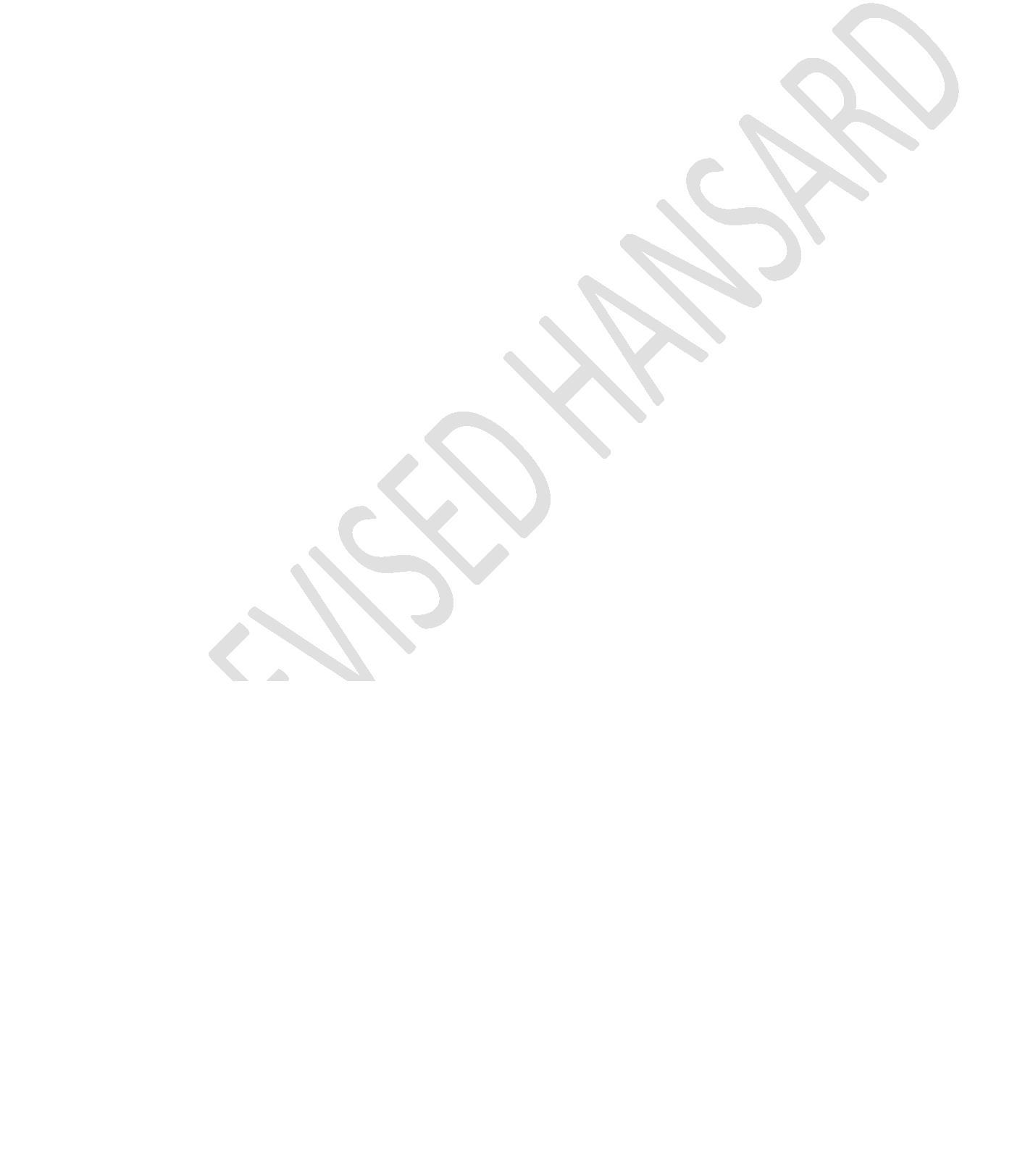 UNREVISED HANSARDMINI PLENARY - NATIONAL ASSEMBLYTUESDAY, 17 MAY 2022VOTE NO 3 AND 15 – COGTAPage: 64acquainted with the departmental core mandate, key concernsand challenges, but also to shape and guide the DistrictDevelopment Model, DDM.This is an effort to see an effective and efficient way of howlocal government through an integrated approach of governmentneeds to runTo this effect, this Vote is rightfully premised therefore onthe principles, that are cognisant of the need of the threespheres which are yet distinct, interdependent andinterrelated.To deal with these challenges which seems to be complex in thespheres itself, we need all us and a societal-based approachwhich can be realised through the District Development Model,which implores all components of government to functioncohesively as a whole, and effectively deliver a capable and adevelopmental state.It is within this context therefore hon members, that section154 of the Constitution, is important to ensure that we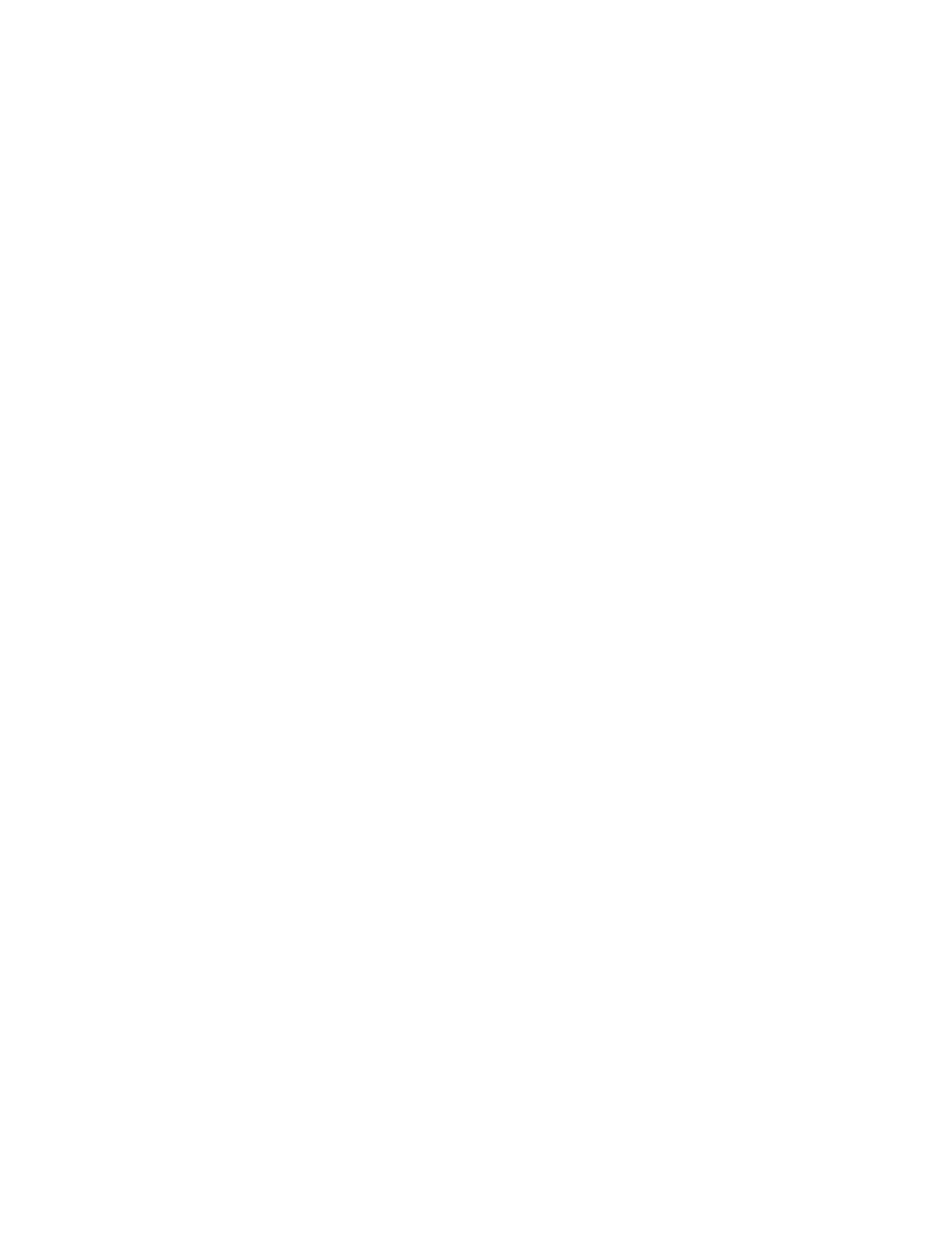 UNREVISED HANSARDMINI PLENARY - NATIONAL ASSEMBLYTUESDAY, 17 MAY 2022VOTE NO 3 AND 15 – COGTAPage: 65strengthen our municipalities in pursuit of the objects oflocal government contained in section 152.Our Budget Vote, is strategically enabling conduciveconditions to collectively harness all the public resources byculminating into One Plans, which are also operational andmodelled to ensure stability in municipalities. So, we areworking with all the stakeholders to assist to put themunicipalities to work better.For an example in the North West, it was agreed during therecent Presidential Imbizo, that municipalities such asMaquassi Hills, Ditsobotla and Mamusa would be assisted by thedepartment to open criminal charges against all thoseimplicated in fraudulent activities.Hon Mkhalipi, following the presentation of the State of LocalGovernment to Cabinet, for those 64 municipalities a Frameworkon Municipal Support and Intervention Plans, MSIPs, wasdeveloped to guide and assist. The 23 of those 64municipalities, we have already assisted them in ensuring thatthey follow these plans to ensure that progress has beenUNREVISED HANSARDMINI PLENARY - NATIONAL ASSEMBLYTUESDAY, 17 MAY 2022VOTE NO 3 AND 15 – COGTAPage: 66registered and they get out of the dysfunctional state thatthey are in.Further than that the hon Minister made an example of the partof that 64 - Enoch Mgijima Municipality and MangaungMetropolitan Municipality. We did not end there. Thecollaboration between the Department of Co-operativeGovernance and Traditional Affairs and National Treasuryfurther looked into further 46 municipalities that are havingdifficulties financially, to additionally approve and developeconomic recovery plans for them, to ensure that they also areintegrated into the One Plans and can be able to functionproperly and support the services of the people.So, in both of these sections of the One Plans, sections 154and 139 are enjoined to build capacity, transfer the skills,bring personnel, but subsequently, leave the municipalitycapable to run on its own.In the recent Free State Imbizo, for an example, much as yesthe committee visited, there are challenges. However, for anexample in the Ngwathe Bulk Water Supply was identified by thePresidential Imbizo as a catalytic project.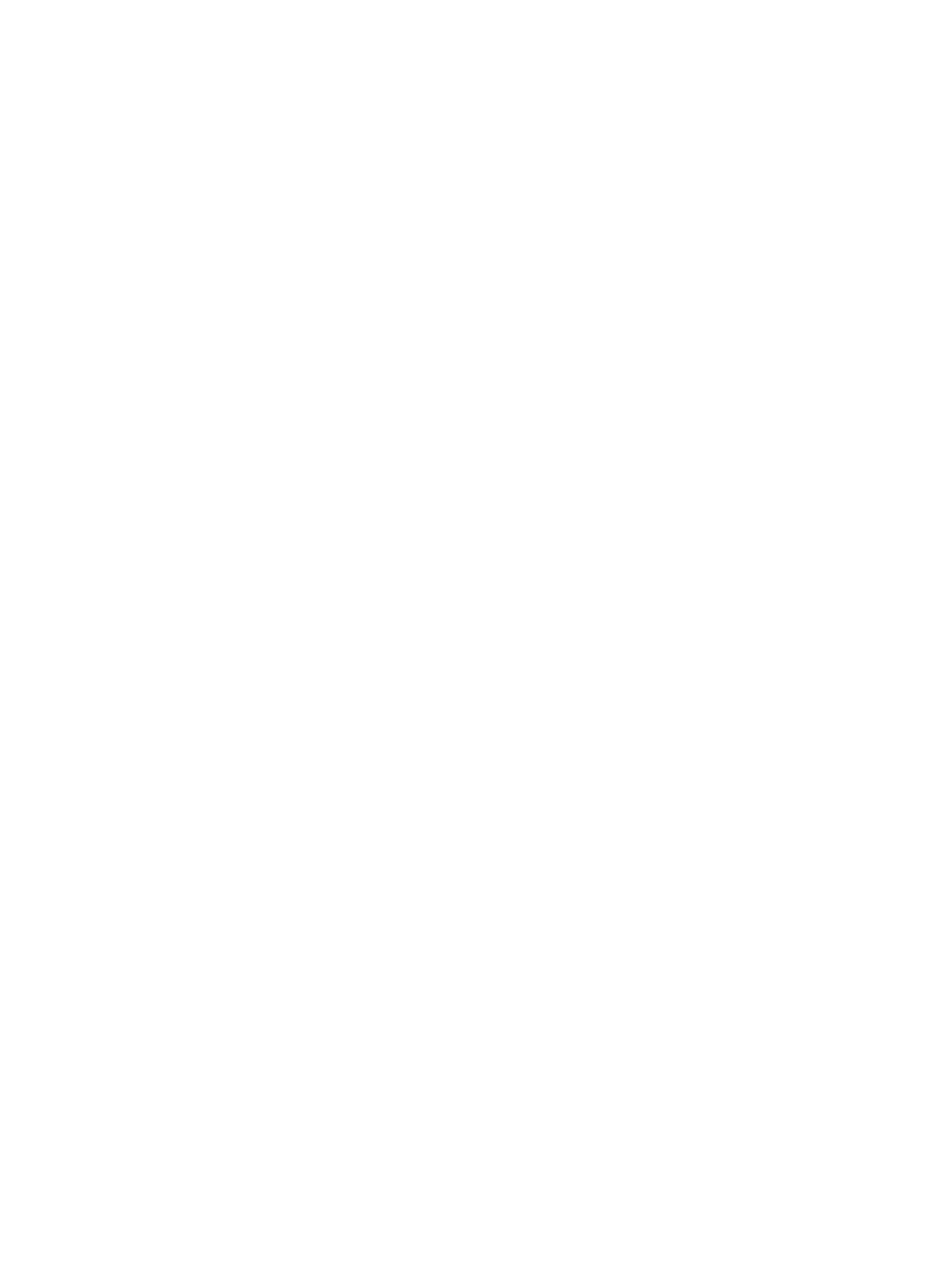 UNREVISED HANSARDMINI PLENARY - NATIONAL ASSEMBLYTUESDAY, 17 MAY 2022VOTE NO 3 AND 15 – COGTAPage: 67As we speak, it runs for 46 kilometre of pipeline and a28 kilometre of that pipeline has been completed. At itscompletion 5 776 households will benefit and a total of 21local subcontractors have been appointed in line with ourSmall Medium and Micro Enterprise, SMMEs, development project.So to boost the 70% of Municipal Infrastructure Grant, MIG,midmonth spending that the Minister spoke about incapacitating our municipalities, our Water ServicesInfrastructure Grant, has been remodelled with the assistanceof the department trough Municipal Infrastructure SupportAgent, Misa, to ensure that in all the 23 plus and the 46municipalities we get an end road of that.Hon Singh, we have put an Intergovernmental Monitoring Supportand Intervention Bill. Currently there is no legislation whichregulates interventions in the provinces that is section 100and section 139 in municipalities. The MEC might have soundedthe trigger ahead, but it is better to act as early as warningsigns are received or are shown in the quarterly reportsreceived by MECs subsequently at provincial Treasuries toassist municipalities.UNREVISED HANSARDMINI PLENARY - NATIONAL ASSEMBLYTUESDAY, 17 MAY 2022VOTE NO 3 AND 15 – COGTAPage: 68However, we will be tabulating for all as you know the Actitself to ensure that we fill the void and regulateinterventions in both sections 100 and 139, but also aligningthem to what the Municipal Finance Management Act says withregard to discretionary financial interventions.As indicated by Minister Dlamini-Zuma, key sustainability andfinancial viability of municipalities is also realised by thetraining of Municipal Public Accounts Committees, MPACs, whichwill assist hon members with the capacity, but alsoaccountability of municipalities. A training for all the teamsof 457 municipalities and their MPACs has already happened atthe beginning of this first term, five-months-old into theirjob.The Municipal Infrastructure Support Agency, continue tosupport identified municipalities to ensure that for anexample, 14 of them they are Social and Labour Plans, SLPs,are integrated into their One Plans, but ultimately theirIntegrated Development Plans, IDPs.These total of these Municipalities are Elias Motsoaledi,Lephalale, Mogale City, Merafong, Rand West City, Rustenburg,UNREVISED HANSARDMINI PLENARY - NATIONAL ASSEMBLYTUESDAY, 17 MAY 2022VOTE NO 3 AND 15 – COGTAPage: 69Moses Kotane, Madibeng, Matlosana, Emalahleni, Steve Tshwete,Matjhabeng, Ga-Segonyana and Gamagara.So, we are not only mentioning the One Plans and we arepracticalising it together with Sibanye Mining big planning toput the training of the mines that is there.In line with with our Integrated Urban Development Programmewhich is the framework, it gives us the development of smartcities, but also the regeneration of small towns which we havealready picked up out of the 100 small cities for thegeneration of smart cities. Three have already being pilotedand approved in a strategy of small town regeneration that hasbeen adopted by Cabinet.In the Western Cape, we Piketberg Municipality, in LimpopoModimolle and the Setsotso Municipality in the Free State.There could be challenges in the Free State, but yes, noteverything is doom and gloom.I would like to commend those communities to make sure thatthey participate in the programmes that the municipality isdoing. I would also want to thank the Minister of theUNREVISED HANSARDMINI PLENARY - NATIONAL ASSEMBLYTUESDAY, 17 MAY 2022VOTE NO 3 AND 15 – COGTAPage: 70Department of Co-operative Governance and Traditional Affairs,Dr Nkosazana Dlamini-Zumaare and the Deputy Minister ComradeBapela for their leadership as well as officials in theDepartment of Co-operative Governance and Traditional Affairs,for their dedication, support and the work we would want toachieve.Lastly hon House Chairperson let me elaborate and clear theissue that we are refusing the site visits of the committee tocome to KwaZulu-Natal for the disaster. On the 3 May thedepartment provided the report. We are ready to host theportfolio committee to look into the challenge that happenedwith the disaster in KwaZulu-Natal.So, it is what Amilcar Cabral says and I quote, “Tell no lies:claim no easy victories.” We are not running away for an auditor for a review on what has happened, hon Mkhalipi. We haveprovided a report to the committee and we are ready at anytime to host you. Ngiyabonga. [I thank you.]Ms H O MKHALIPI: We do not want a report; we want to be withour people!UNREVISED HANSARDMINI PLENARY - NATIONAL ASSEMBLYTUESDAY, 17 MAY 2022VOTE NO 3 AND 15 – COGTAPage: 71Mr G G MPUMZA: Hon House Chairperson, Minister and DeputyMinisters, hon members and leaders of the entities reportingto the Department of Cooperative Governance and TraditionalAffairs. House Chair, allow me to keep my video off. HouseChairperson, and hon members deepening the implementationdistrict development model, to eradicate local economicdevelopment is a must.House Chair, we are rising on behalf of the ANC to supportBudget Vote 3 of Cooperative Governance and TraditionalAffairs. We are of the firm view that this vote supports thecritical aspects of the economic reconstruction and recoveryplan, as outlined by the President, in order to rebuild oureconomy following the COVID-19 pandemic.We must be intentionally about addressing the economic fortlines of the apartheid spatiality. The post COVID-19 economymust be decentralised and unleashed to the untapped potentialof our districts and local municipalities, which had beenregarded as a bearer of the mainstream economy.The role of the state at a local level in driving economicdevelopment and transformation at the macro level is criticalUNREVISED HANSARDMINI PLENARY - NATIONAL ASSEMBLYTUESDAY, 17 MAY 2022VOTE NO 3 AND 15 – COGTAPage: 72for setting South Africa, on more inclusive growth trajectory.We have made significant stride in the transformation of oursociety and advancing towards a truly non-racial, non-sexistand truly democratic society.However, in a local sphere we are yet to achieve what wasintended in the 1998 White Paper, on local government. When itindicated a task of a developmental local government amongother things. To meet developmental objectives which will keepand create a better life for all.As the ANC we are unapologetic in actually supporting thisbudget as an instrument to drive thorough economictransformation, in line with the National Development Plan,NDP, and its vision, to eliminate poverty reduce inequality.House Chair, we know that infrastructure is the largestspending programme in economic development function in thebudget, delivered by the Minister of Finance. Despite thefiscal pressures, capital expenditure programmes are protectedfrom budget reduction and this evident of the ANC-ledgovernment’s commitment to invest in infrastructure which is acatalyst for economic growth.UNREVISED HANSARDMINI PLENARY - NATIONAL ASSEMBLYTUESDAY, 17 MAY 2022VOTE NO 3 AND 15 – COGTAPage: 73In order to fund new bulk water project and maintain rawinfrastructure. Spending on national water resource managementis expected to grow from R36,1 billion in 2022-23 financialyear to R36,8 billion in 2024-2025.Our firm view is that local industries must be the majorsuppliers in this projects. As localisation has been at thecentral in the economic recovery plan. However, we areconcerned about the declining allocation towards the municipalinfrastructure support agent. More so following an increase intheir target outputs from seven in 2020-21 to 11 in 2022-23adding new responsibilitiesAs part of our oversight work, we must ensure that theinfrastructure projects are driven through localisation usingthe South African suppliers, materials and constructioncompanies. An emphasis should be placed on the empoweringyoung people, women and cooperatives as suppliers for thesematerials in order to build the economy.Hon members, we remain convinced that the challenges ofresource constrain confronting the local government can bestbe address through district development model, which isUNREVISED HANSARDMINI PLENARY - NATIONAL ASSEMBLYTUESDAY, 17 MAY 2022VOTE NO 3 AND 15 – COGTAPage: 74intended to foster practical intergovernmental relations, toplan budget and implement jointly to provide coherentresponses and maximise impact.Hon House Chair, having piloted district development model,DDM, in three municipalities and drawing lessons fromsuccessful implementation throughout the country.The one plan for all the 44 districts and seven metropolitanmunicipalities have been developed and we are steaming ahead.Some of their successes seen in the pilot stages include ORTambo 50 small micro enterprises and medium enterprises andcooperatives that have received the support from the districtand partners in the form of financial support and equipmentnecessary to unlock their business potential. This include 470young people who were employed in the solid waste recyclingprogramme of King Sabata Dalindyebo Municipality and thesupport that the Municipal Infrastructure Support Agent, MISA,is giving on green and cleaning the city itself of Umtata.We are aware that this particular programme is beingimplemented in the district focusing on number of sectors,including furniture manufacturing with ... [Inaudible.] ...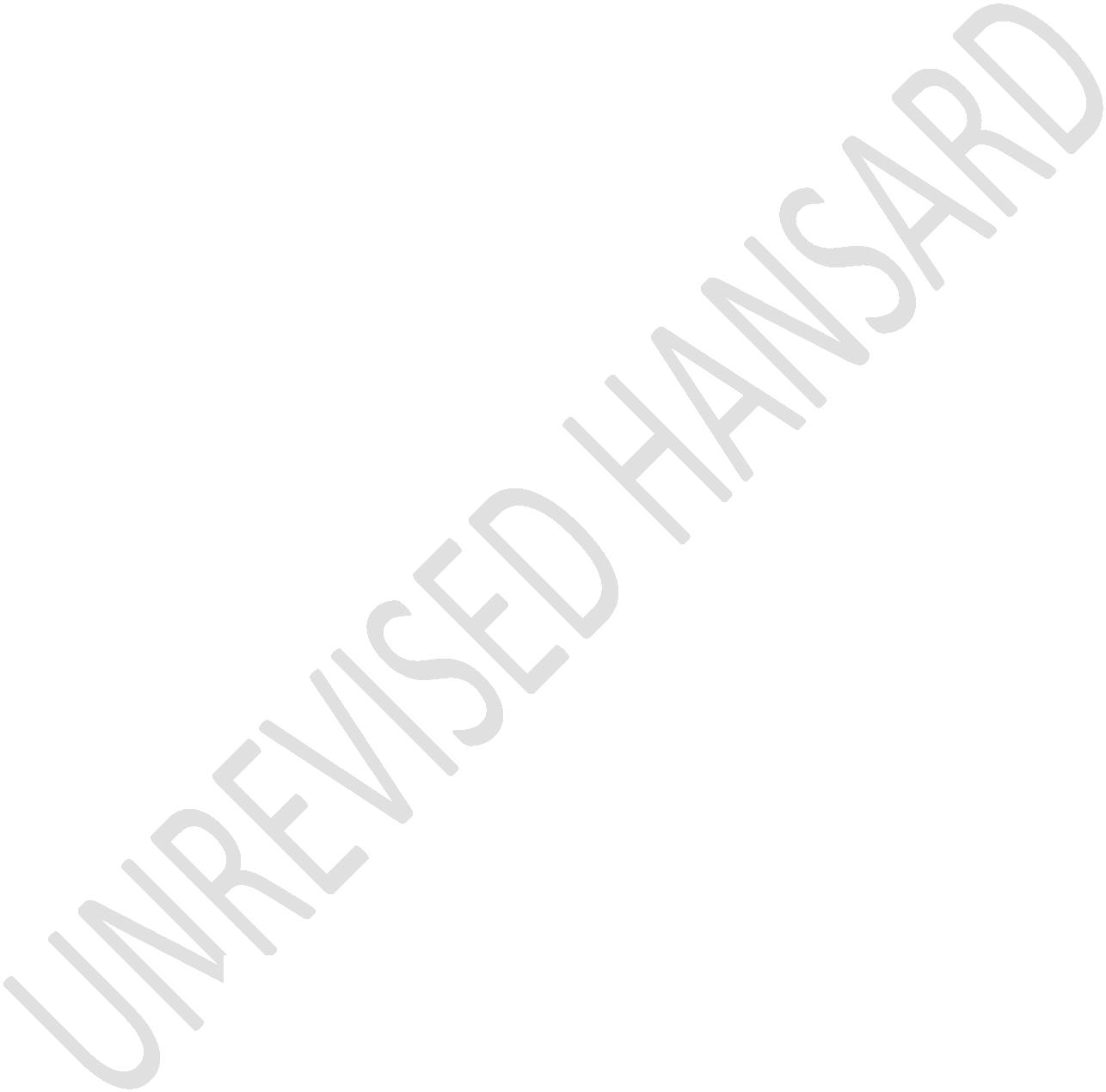 UNREVISED HANSARDMINI PLENARY - NATIONAL ASSEMBLYTUESDAY, 17 MAY 2022VOTE NO 3 AND 15 – COGTAPage: 75which supports 30 small, medium, and micro enterprises, SMMEs,entrepreneurs. Similar achievements in eThekwini Metro andWaterberg municipality can be cited.We are therefore welcoming the prioritisation of DDM in thebudget of the department and the South African LocalGovernment Association, SALGA. And the ANC supports thebudget. I thank you.Ms E R J SPIES: House Chair, good evening, and 163municipalities are under financial duress; 108 municipalitieshave unfunded budgets, and 29 municipalities have been placedunder administration – this is the real state of localgovernment in South Africa.Yet a whopping R4,3 billion of this department’s programmebudget is spent on the community works programme. Thisconstitutes 85,1% of the funds directly administered by thedepartment and excludes transfers to municipalities, the SouthAfrican Local Government Association, SALGA, the MunicipalDemarcation Board, the Municipal Infrastructure Support Agencyand the South African sister cities network. Governmentsupport and intervention only gets 2,6% of the budget,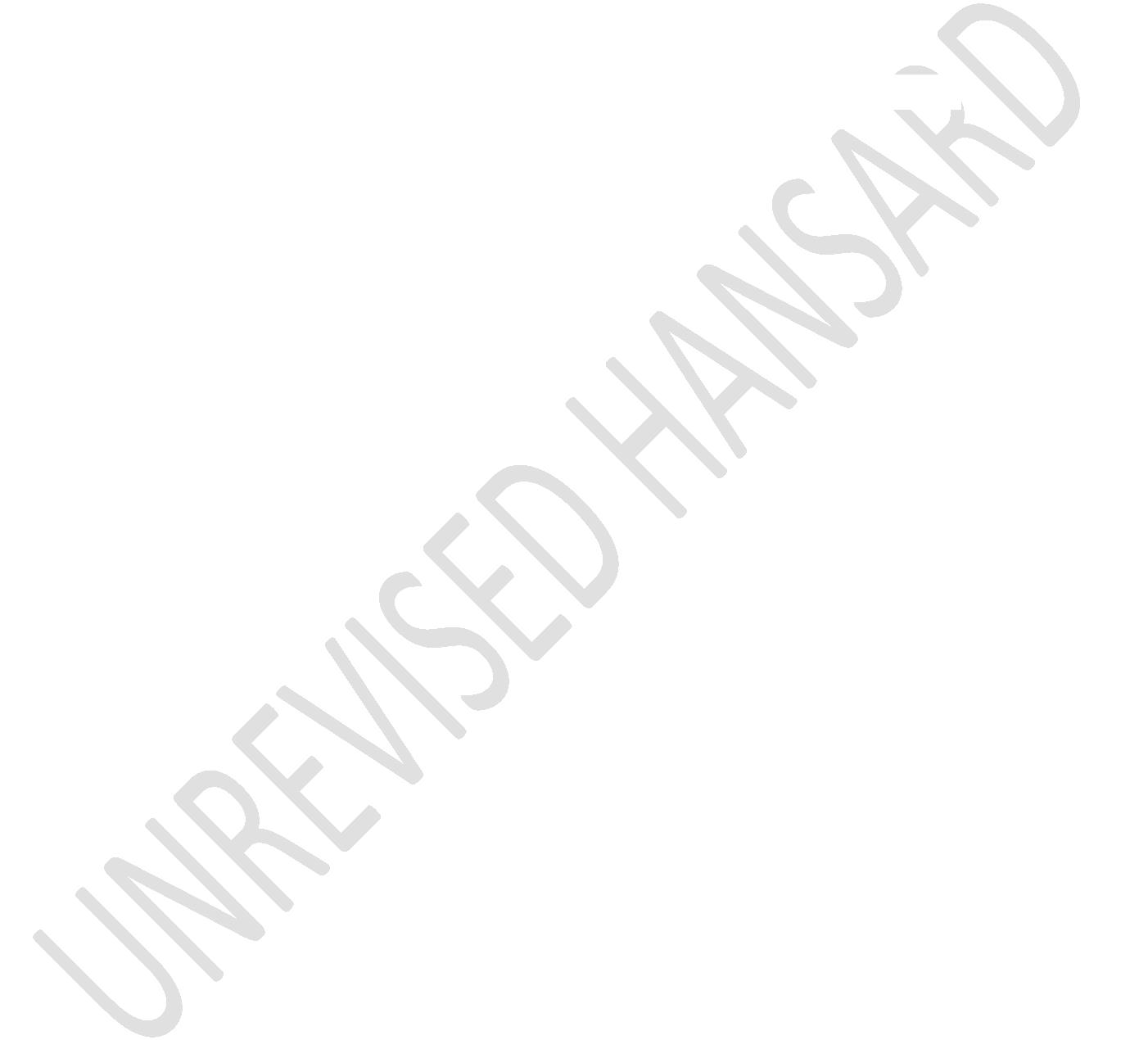 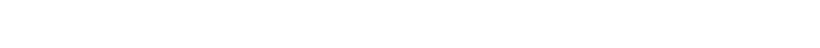 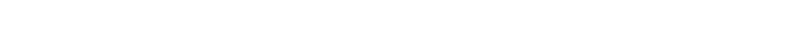 UNREVISED HANSARDMINI PLENARY - NATIONAL ASSEMBLYTUESDAY, 17 MAY 2022VOTE NO 3 AND 15 – COGTAPage: 76institutional development 1,5%, the municipal systemsimprovement grant 2,7% and the National Disaster ManagementCentre is at 2,1%.The community works programme is definitely not serving itsintended purpose and there’s definitely no return oninvestment whatsoever. There is no justification for spendingR4,3 billion on this programme as this is not the corefunction of this department.What is worse, is that the R4,3 billion does not benefit thevery people that this programme is intended for. Communityworks programme participants on the ground earns a meagre R880per month and every month it is a battle for them to get thismoney paid to them on time.Today, I’m speaking on behalf of the thousands of theCommunity Work Programme, CWP workers who must beg for thisstipend for days on end each and every month. Each time andafter numerous questions and enquiries to the Minister, I getthe same answer: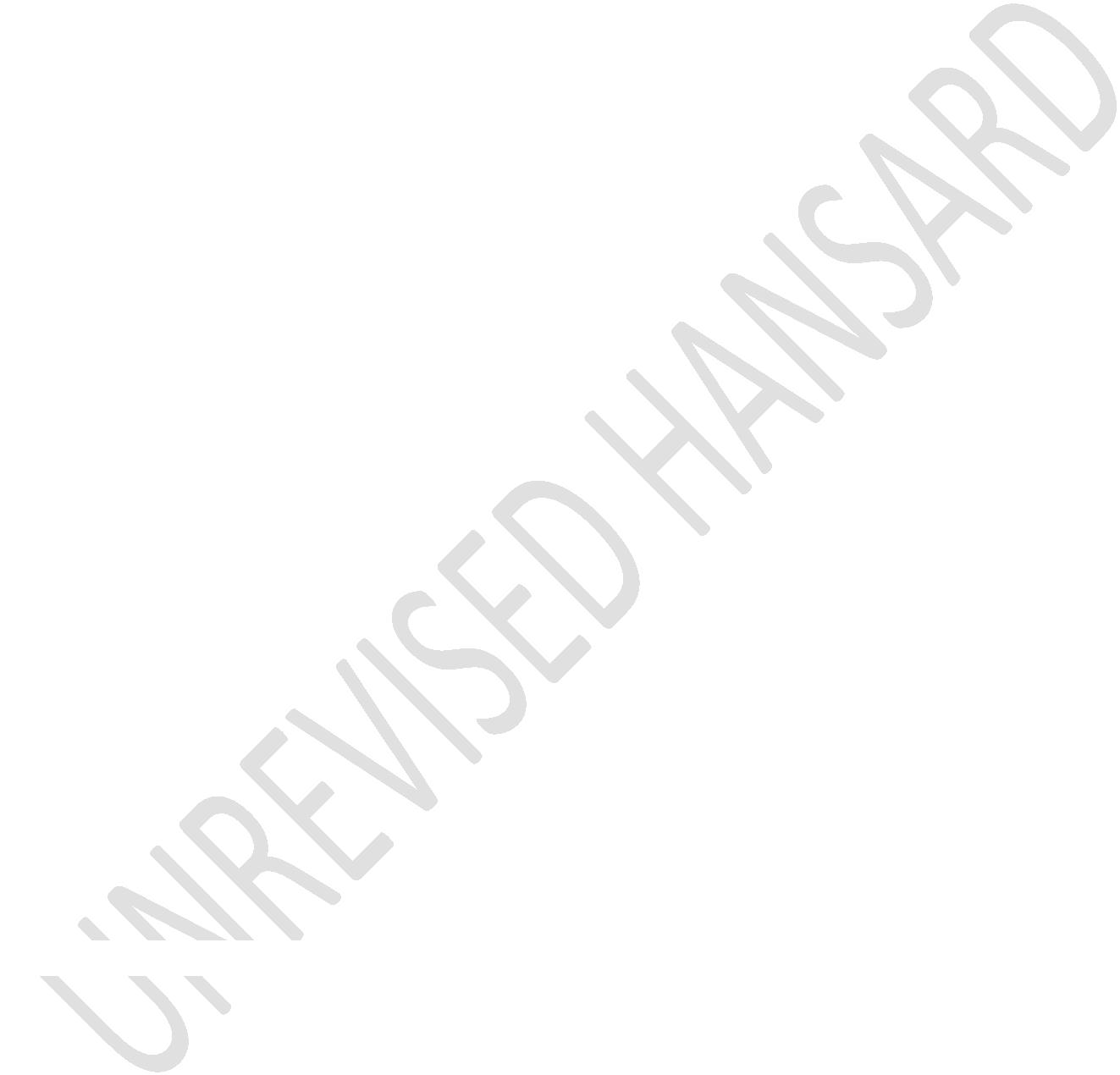 UNREVISED HANSARDMINI PLENARY - NATIONAL ASSEMBLYTUESDAY, 17 MAY 2022VOTE NO 3 AND 15 – COGTAPage: 77we have implemented a new remodelling policy and we arehaving challenges with the implementation of this newsystem.It’s now eight months.For Mr JP du Toit from Langerberg in the Western Cape, thatmeans another month of unpaid debit orders – not paying hisfuneral policy for him and his family’s on time. He is the onewho is faced his two PWC colleagues sitting outside his housebegging for food for their children. He is the one that musttake his last and share it with his colleagues so that theydon’t go hungry. Twelve years into this programme and we arestill remodelling and reviewing.The purpose of the community work’s programme inmunicipalities is to create access to a minimum level ofregular and predictable income from work opportunities forthose who need them through targeting areas with high levelsof poverty and underemployment.Female participants in Kannaland, one of the poorestcommunities in the country, shared stories of how they have toUNREVISED HANSARDMINI PLENARY - NATIONAL ASSEMBLYTUESDAY, 17 MAY 2022VOTE NO 3 AND 15 – COGTAPage: 78use their own tools – carrying spades from their homes withthem daily – because there is no supply of tools and material.Yet the implementing agents, mostly non-profit organisationsappointed by this department to facilitate this programme,receive millions. And upon researching these nongovernmentalorganisation, NGOs, it makes a very interesting reading. Thepeople who do the actual work still remain poor andunemployed.Minister, you have a choice. You can decide to keep onthrowing money at a programme that is not working for thepeople on the ground or you can incorporate the communityworks programme into local municipalities.In principle, the DA supports a review of the CWP programme toensure that CWP workers, not third parties or implementingorganisations, are the beneficiaries of the programme. To thisend, the DA proposes that the Department of CooperativeGovernance and Traditional Affairs, CoGTA stops administeringthe CWP budget as this does not form part of its corefunction. Instead, the CWP budget should be allocated to themunicipality administered public works programmes with thecaveat that they provide quarterly reports on programmeUNREVISED HANSARDMINI PLENARY - NATIONAL ASSEMBLYTUESDAY, 17 MAY 2022VOTE NO 3 AND 15 – COGTAPage: 79implementation. Using municipalities will cut out the feespaid to implementing agents and save the taxpayer millions ofrands. This will result in huge cost cutting and a betterchance of participants being taken up in jobs either inmunicipalities or in the private sector.This, Minister, is a real return on investment and if doneproperly can improve service delivery in so many of thedysfunctional municipalities across the country. Minister, Ibeg you on behalf of the thousands of underemployed people, toconsider these recommendations for what they are and not whoit is coming from. I thank you.Mr X N MSIMANGO: Hon House Chair, hon Minister, hon DeputyMinisters, hon members, the ANC remains committed to thevision of an ethical, capable and developmental state asarticulated in the National Development Plan, described as astate with capacity to mobilise both market and nonmarketstakeholders in order to champion a developmental agenda whichis aimed at resolving the triple challenges of poverty,unemployment and inequality.UNREVISED HANSARDMINI PLENARY - NATIONAL ASSEMBLYTUESDAY, 17 MAY 2022VOTE NO 3 AND 15 – COGTAPage: 80The developmental state has a responsibility to deliverservices to the poor and marginalised communities in order toact as a catalyst for development. This requires fundamentaltransformation and redesign of this sphere of government sothat it is adequately equipped to fulfil this developmentalmandate within the programme democratic inclusive growth anddevelopment.It is also alluded to the legislative and institutionalframework needed to give effect to this vision. Our task is tobring new capacities, attitudes and approaches whichstrengthens relations between the municipal councils andadministrators between management and the workforce, betweenmunicipalities and service users – and all other relevantactors at local government.Last year in the 2021 local elections, Cabinet released astate of local government report which was very explicit aboutthe challenges facing local government. Amongst thesechallenges that were raised by the report is the politicaladministrative interference financial management, governanceand service delivery challenges. The report revealed that166 municipalities were experiencing one or more of theseUNREVISED HANSARDMINI PLENARY - NATIONAL ASSEMBLYTUESDAY, 17 MAY 2022VOTE NO 3 AND 15 – COGTAPage: 81challenges. Out of those, 64 have reached a state ofdysfunctionality and service delivery has collapsed in thosemunicipalities, and 30 are currently under section 139subsection 7 intervention.The ANC is of the view that the bigger chunk of the budgetthat is before us should be directed to respond to thesechallenges facing local government and should be allocated toprogrammes that are meant to turn around the situation, mainlyin the dysfunctional municipalities. The municipal support andintervention plans that have been developed together with theSA Local Government Association, Salga, to assist each of the54 dysfunctional municipalities be implemented to turn aroundand help to restore functionality and deliver municipalservices.We are still convinced that the promulgation of theIntergovernmental, Monitoring, Support and Intervention Billwill go a long way in addressing some of the challenges,especially putting in place early warning systems to preventcollapse in municipalities. Various reports of the Auditor-General have highlighted challenges with regards to thefinance performance management, lack of human resourceUNREVISED HANSARDMINI PLENARY - NATIONAL ASSEMBLYTUESDAY, 17 MAY 2022VOTE NO 3 AND 15 – COGTAPage: 82capacity and deepening culture of impunity at local governmentwhich breeds lack of accountability and consequencemanagement.The 2018-19 report which was titled: “Not much to go around,yet not the right hands at the till” sharply raised thechallenges around human resources to manage municipalities andhighlighted challenges emanating from the political andadministrative interference. Also in the 2019-20 reporttitled: “Ethical and accountable leadership should drive therequired change” carried a special report on the financialmanagement of local governments’ COVID-19 initiatives.This report reflected the same terms that were observed in themain report and it also revealed that compromised controlenvironment and poor financial performance management workexposed during the COVID-19 pandemic. We also welcome the factthat in the medium-term budget, the allocation towards Salgawill increase from R808 million in the financial year 2022-23to R882 million in the financial year 2024-25. This issignificant to us because the association plays a pivotal rolein co-ordination of local government and it is a keystakeholder of developments in or municipalities.UNREVISED HANSARDMINI PLENARY - NATIONAL ASSEMBLYTUESDAY, 17 MAY 2022VOTE NO 3 AND 15 – COGTAPage: 83It is important that we make people of South Africa aware thatthe DA government in the Western Cape is fundamentally opposedto the District Development Model which is meant to co-ordinate and streamline development in municipalities. We arenot surprised by the actions of the DA in the Western Cape.The DA opposes anything that has a chance of reversing theapartheid legacy such as the racially skewed spatialdevelopment. They have no interest in streamlining and co-ordinating development in the white suburbs of Cape Town andtownship’s such as Khayelitsha, Langa and Mitchells Plain andother townships in the province.This budget is true to the character of the ANC of [NOT] beingbiased to the poor and the working class communities. The ANCBudget Vote No 3. The ANC lives; the ANC leads! I thank you,House Chairperson.The ACTING HOUSE CHAIRPERSON (Mr M G Mahlaule): Thank you verymuch, hon Msimango. I am informed that this was your maidenspeech. Thank you very much. I will now call the Minister ofCo-operative Governance and Traditional Affairs to close thedebate. The hon the Minister?UNREVISED HANSARDMINI PLENARY - NATIONAL ASSEMBLYTUESDAY, 17 MAY 2022VOTE NO 3 AND 15 – COGTAPage: 84The MINISTER OF CO-OPERATIVE GOVERNANCE AND TRADITIONALAFFAIRS: Thank you very much, House Chairperson. Thank youvery much to all the members of the portfolio committee whohave participated in this debate. Let me first say that it isdisingenuous of some of the members to talk as though weshould run the municipalities, because they know that first ofall we have no constitutional mandate to run themunicipalities. And secondly, we don’t have the capacity torun the municipalities. So, to come and speak here as thoughwe should actually run the municipalities is disingenuous.Let me also say that this department, even though it gets R111billion plus, after we have transferred all the grants andtaken out the Community Work Programme, CWP, money, all we areleft with is less than a billion, which covers MunicipalInfrastructure Support Agent, Misa, as well. We are a verysmall department, one of the smallest in government. So, Ijust thought I should make that point.Let me also say that the division of revenue is in my view notcorrect, because local government gets the least out of thedivision of revenue. This is because a wrong assumption wasmade that municipalities will be able to raise their ownUNREVISED HANSARDMINI PLENARY - NATIONAL ASSEMBLYTUESDAY, 17 MAY 2022VOTE NO 3 AND 15 – COGTAPage: 85resources, which is incorrect. The majority of municipalitiesare not able to raise their own revenue. They don’t have arevenue base; they serve indigent citizens. So, thatassumption was incorrect in the first place. Of course, wehave been pleading that that should change, but it hasn’tchanged yet – so, that’s where we are.Lots of small municipalities cannot even afford to hireengineers, and that is why Misa has to assist them with thefew engineers that they have, because they cannot afford tohire engineers. One of the speakers asked why are themunicipalities not hiring their own engineers, so the reasonis that they can’t afford that. Sometimes they hireunregistered engineers which is not satisfactory. One needregistered engineer to sign off the plans and so on.Let me say to the NFP that I will discuss with Treasury butthat responsibility of contracts and transactions in localgovernment is really under the Municipal Financial ManagementAct and it’s not directly under us. It is Treasury that seesthe transactions, but we will discuss with the Minister andtake your suggestions. I think it will be a good idea actuallyto have all contracts published and not only publishing thoseUNREVISED HANSARDMINI PLENARY - NATIONAL ASSEMBLYTUESDAY, 17 MAY 2022VOTE NO 3 AND 15 – COGTAPage: 86who got the contract depending on how much it cost and howlong it is going to take, so that people can monitor whetherthe funds are being used correctly and also whether theoriginal contract and the amount in the original contract iswhat ends up being paid and there is no escalation. I willdiscuss with the Minister but it is not something that residesdirectly under us.I agree with the hon Shaik Emam that it would be desirable notto have part of the ... [Inaudible.] ... members beinginvolved in appointing managers in the municipalities. But atthe moment, that is where we are and we are just trying tomake sure that the criteria is correct and that people areappointed according to the prescripts and the qualifications.I also completely agree with the other members and I thank themembers of the ANC, IFP and the NFP for supporting thisbudget. It is always ... [Time expired.]The ACTING HOUSE CHAIRPERSON (Mr M G Mahlaule): Thank you somuch, Minister. I even gave you 30 seconds. Thank you verymuch.UNREVISED HANSARDMINI PLENARY - NATIONAL ASSEMBLYTUESDAY, 17 MAY 2022VOTE NO 3 AND 15 – COGTAPage: 87The MINISTER OF CO-OPERATIVE GOVERNANCE AND TRADITIONALAFFAIRS: Thirty seconds? Thank you very much for yourgenerosity.The Mini-Plenary rose at 18:32.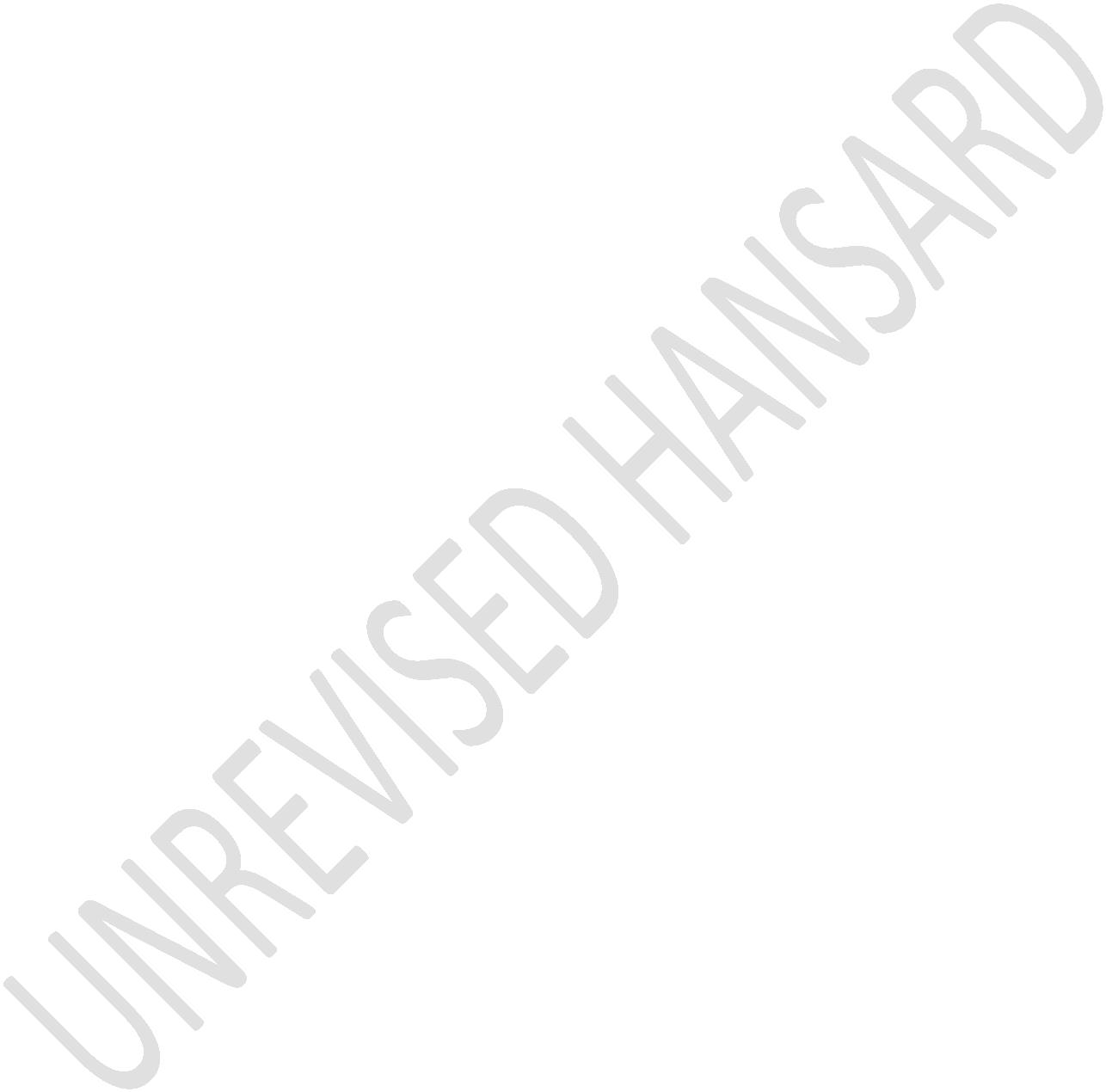 